ПРАВИТЕЛЬСТВО МОСКОВСКОЙ ОБЛАСТИПОСТАНОВЛЕНИЕот 27 декабря 2013 г. N 1184/57О ПОРЯДКЕ ВЗАИМОДЕЙСТВИЯ ПРИ ОСУЩЕСТВЛЕНИИ ЗАКУПОКДЛЯ ГОСУДАРСТВЕННЫХ НУЖД МОСКОВСКОЙ ОБЛАСТИИ МУНИЦИПАЛЬНЫХ НУЖДВ соответствии с Федеральным законом от 05.04.2013 N 44-ФЗ "О контрактной системе в сфере закупок товаров, работ, услуг для обеспечения государственных и муниципальных нужд", в целях повышения эффективности, результативности осуществления закупок товаров, работ, услуг для обеспечения государственных нужд Московской области и муниципальных нужд, обеспечения гласности и прозрачности осуществления таких закупок, предотвращения коррупции и других злоупотреблений в сфере закупок Правительство Московской области постановляет:1. Утвердить прилагаемое Положение о порядке взаимодействия при осуществлении закупок для государственных нужд Московской области и муниципальных нужд (далее - Положение).2. Установить, что государственная информационная система Московской области "Единая автоматизированная система управления закупками Московской области" (далее - ЕАСУЗ) является региональной информационной системой в сфере закупок, интегрированной с единой информационной системой в сфере закупок (далее - единая информационная система).(в ред. постановлений Правительства МО от 19.12.2017 N 1100/46, от 05.08.2021 N 647/24)2(1). Портал исполнения контрактов ЕАСУЗ является подсистемой ЕАСУЗ (далее - ПИК ЕАСУЗ), предназначенной для обеспечения автоматизации процесса взаимодействия сторон по контрактам (гражданско-правовым договорам), создания цифровой модели контракта (гражданско-правового договора), формирования электронных документов в ходе исполнения контрактов (гражданско-правовых договоров) и осуществления обмена такими электронными документами, контроля исполнения контрактов (гражданско-правовых договоров).(п. 2(1) в ред. постановления Правительства МО от 28.12.2021 N 1462/45)3. Утвердить прилагаемый регламент работы Межведомственной комиссии по оценке обоснованности закупок (далее - МВК).(п. 3 в ред. постановления Правительства МО от 23.08.2016 N 601/30)4. Установить, что Комитет по конкурентной политике Московской области является уполномоченным центральным исполнительным органом Московской области (далее - Уполномоченный орган):(в ред. постановления Правительства МО от 18.04.2023 N 211-ПП)4.1. По регулированию контрактной системы в сфере закупок товаров, работ, услуг для обеспечения государственных и муниципальных нужд (далее - контрактная система в сфере закупок).4.2. Утратил силу с 1 июля 2018 года. - Постановление Правительства МО от 26.06.2018 N 418/22.4.3. На определение поставщиков (подрядчиков, исполнителей) для государственных заказчиков Московской области, государственных бюджетных учреждений Московской области (далее - бюджетные учреждения Московской области), а также в случае централизации закупок в соответствии со статьей 26 Федерального закона от 05.04.2013 N 44-ФЗ "О контрактной системе в сфере закупок товаров, работ, услуг для обеспечения государственных и муниципальных нужд" (далее - Федеральный закон N 44-ФЗ) для муниципальных заказчиков муниципальных образований Московской области (далее - муниципальные заказчики) и муниципальных бюджетных учреждений муниципальных образований Московской области (далее - муниципальные бюджетные учреждения) (далее - заказчики) в соответствии с Положением.(в ред. постановлений Правительства МО от 10.01.2017 N 4/1, от 25.06.2019 N 372/20)4.4. На ведение реестров, сформированных средствами ЕАСУЗ, в том числе:реестров закупок;планов-графиков закупок;государственных контрактов, заключенных от имени Московской области, для обеспечения государственных нужд Московской области (далее - государственные контракты);муниципальных контрактов, заключенных от имени муниципальных образований Московской области, для обеспечения муниципальных нужд (далее - муниципальные контракты);гражданско-правовых договоров, заключенных бюджетными учреждениями Московской области, а также гражданско-правовых договоров, заключенных муниципальными бюджетными учреждениями;гражданско-правовых договоров, заключенных государственными унитарными предприятиями Московской области, а также гражданско-правовых договоров, заключенных муниципальными унитарными предприятиями муниципальных образований Московской области;решений МВК, Рабочей группы по оценке обоснованности закупок, образуемой Комитетом по конкурентной политике Московской области;контрактных служб и контрактных управляющих.(пп. 4.4 в ред. постановления Правительства МО от 14.12.2022 N 1383/42)4.4(1). На ведение реестра контрактов, содержащего сведения, составляющие государственную тайну, в части контрактов, заключенных для обеспечения нужд Московской области.(подп. 4.4(1) в ред. постановления Правительства МО от 25.06.2019 N 372/20)4.5. Утратил силу с 1 января 2022 года. - Постановление Правительства МО от 28.12.2021 N 1462/45.4.6. На осуществление взаимодействия с федеральным органом исполнительной власти по регулированию контрактной системы в сфере закупок, федеральными органами исполнительной власти, уполномоченными на осуществление функций по выработке функциональных требований к единой информационной системе, по созданию, развитию, ведению и обслуживанию единой информационной системы, по установлению порядка регистрации в единой информационной системе и порядка пользования единой информационной системой, федеральным органом исполнительной власти, уполномоченным на обеспечение эксплуатации и развития государственной информационной системы, указанной в части 13 статьи 4 Федерального закона N 44-ФЗ, а также на предоставление информации, содержащейся в ней.(в ред. постановлений Правительства МО от 26.06.2018 N 418/22, от 25.06.2019 N 372/20)5. Комитету по конкурентной политике Московской области организовать методологическое сопровождение деятельности государственных и муниципальных заказчиков, бюджетных учреждений Московской области, муниципальных бюджетных учреждений, государственных унитарных предприятий Московской области, муниципальных унитарных предприятий.(в ред. постановления Правительства МО от 25.06.2019 N 372/20)В целях организации методологического сопровождения деятельности государственных и муниципальных заказчиков, бюджетных учреждений Московской области и муниципальных бюджетных учреждений Комитет по конкурентной политике Московской области вправе создавать рабочие группы и комиссии, в том числе с участием представителей центральных исполнительных органов Московской области, государственных органов Московской области, государственных заказчиков, бюджетных учреждений Московской области, органов местного самоуправления муниципальных образований Московской области, муниципальных заказчиков и муниципальных бюджетных учреждений, в том числе по оценке обоснованности закупок.(в ред. постановлений Правительства МО от 10.01.2017 N 4/1, от 26.06.2018 N 418/22, от 25.06.2019 N 372/20, от 18.04.2023 N 211-ПП)6. Установить, что Комитет по конкурентной политике Московской области является оператором ЕАСУЗ.6(1). Установить, что Главное контрольное управление Московской области является координатором информационного наполнения подсистемы ПИК ЕАСУЗ.(п. 6(1) введен постановлением Правительства МО от 20.07.2017 N 610/24; в ред. постановления Правительства МО от 28.12.2021 N 1462/45)7. Установить, что от имени Московской области правомочия обладателя информации, содержащейся в базах данных ЕАСУЗ, осуществляются Комитетом по конкурентной политике Московской области.8. Министерству государственного управления, информационных технологий и связи Московской области организовать на постоянной основе техническое сопровождение ЕАСУЗ.9. Комитету по конкурентной политике Московской области обеспечить:с 1 января 2014 года размещение заказчиками в ЕАСУЗ информации о закупках в соответствии с Положением;с 1 января 2017 года размещение государственными унитарными предприятиями Московской области, муниципальными унитарными предприятиями информации о закупках в ЕАСУЗ.(п. 9 в ред. постановления Правительства МО от 10.01.2017 N 4/1)10. Государственным заказчикам, бюджетным учреждениям Московской области:10.1. С 1 января 2014 года обеспечить внесение в ЕАСУЗ информации о закупках.(в ред. постановления Правительства МО от 25.06.2019 N 372/20)10.2. Осуществлять закупки исключительно средствами ЕАСУЗ.(в ред. постановления Правительства МО от 19.12.2017 N 1100/46)10.3. Использовать для обеспечения работы в ЕАСУЗ усиленные квалифицированные электронные подписи, позволяющие работать в единой информационной системе (далее - ЭП).(подп. 10.3 в ред. постановления Правительства МО от 26.06.2018 N 418/22)10.4. Утвердить состав и регламент работы Рабочей группы для оценки обоснованности закупок и обоснования начальных (максимальных) цен контрактов с начальной (максимальной) ценой контракта (максимальным значением цены контракта, ориентировочным значением цены контракта, суммой начальных (максимальных) цен контрактов (в случае проведения совместного конкурса или аукциона), ценой контракта, заключаемого с единственным поставщиком (подрядчиком, исполнителем) (далее - цена закупки), от 10 млн. рублей (включительно) до 50 млн. рублей, возглавляемой должностным лицом, замещающим должность государственной гражданской службы Московской области не ниже заместителя руководителя центрального исполнительного органа Московской области, заместителя руководителя государственного органа Московской области.(в ред. постановления Правительства МО от 18.04.2023 N 211-ПП)Предусмотреть в регламенте работы Рабочей группы для оценки обоснованности закупок и обоснования цены закупки порядок согласования изменения существенных условий контрактов, если при исполнении таких контрактов возникли независящие от сторон контракта обстоятельства, влекущие невозможность их исполнения.(абзац введен постановлением Правительства МО от 15.03.2022 N 233/10)(пп. 10.4 в ред. постановления Правительства МО от 28.12.2021 N 1462/45)10.5. В срок до 1 января 2014 года создать контрактные службы (назначить контрактных управляющих), ответственные за осуществление закупок и работу в ЕАСУЗ, утвердить положения о контрактных службах, внести соответствующие изменения в должностные регламенты.10.6. Обеспечить направление на обучение работе в ЕАСУЗ работников контрактных служб (контрактных управляющих), предусмотрев финансирование на эти цели в пределах доведенных лимитов бюджетных обязательств на текущий финансовый год и плановый период.(в ред. постановления Правительства МО от 26.06.2018 N 418/22)10.7. Осуществлять закупки с учетом рекомендованных форм документов, применяемых заказчиками в ходе осуществления закупок, утвержденных распоряжениями Уполномоченного органа.(пп. 10.7 в ред. постановления Правительства МО от 28.12.2021 N 1462/45)10.8. Обеспечить осуществление закупок у субъектов малого предпринимательства и социально ориентированных некоммерческих организаций в размере и порядке, установленных законодательством Российской Федерации и нормативными правовыми актами о контрактной системе в сфере закупок товаров, работ, услуг для обеспечения государственных и муниципальных нужд (далее - федеральное законодательство о контрактной системе в сфере закупок).(в ред. постановлений Правительства МО от 10.01.2017 N 4/1, от 19.12.2017 N 1100/46)10.9. Не допускать деления закупок с целью исключения осуществления закупок путем проведения конкурса (аукциона) и определения поставщиков (подрядчиков, исполнителей) для заказчиков Уполномоченным органом в соответствии с Положением.(в ред. постановлений Правительства МО от 10.01.2017 N 4/1, от 25.06.2019 N 372/20)10.10. В случае нарушения поставщиком (подрядчиком, исполнителем) принятых на себя обязательств обеспечить принятие мер по взысканию неустоек (штрафов, пеней) в соответствии с пунктами 10.1(1) и 10.2 Положения, в том числе в случае расторжения контракта (договора) по соглашению сторон в связи с невозможностью исполнения поставщиком (подрядчиком, исполнителем) своих обязательств по контракту (договору).(в ред. постановлений Правительства МО от 26.09.2017 N 800/35, от 19.12.2017 N 1100/46)10(1). В случаях, установленных пунктами 4, 5 (за исключением закупок товаров в электронной форме с использованием электронной площадки), 28 части 1 статьи 93 Федерального закона N 44-ФЗ, и в порядке, установленном регламентом работы подсистемы "Электронный магазин" ЕАСУЗ, утвержденным Уполномоченным органом, заказчики используют подсистему "Электронный магазин" ЕАСУЗ в целях повышения эффективности и обеспечения учета таких закупок, а также автоматизации процессов их осуществления.(в ред. постановления Правительства МО от 28.12.2021 N 1462/45)При этом в случае осуществления закупки у единственного поставщика (подрядчика, исполнителя) вне подсистемы "Электронный магазин" ЕАСУЗ сведения о контракте (договоре) вносятся заказчиком в ЕАСУЗ. Ответственность за достоверность внесенных сведений несет заказчик.(в ред. постановления Правительства МО от 28.12.2021 N 1462/45)(п. 10(1) в ред. постановления Правительства МО от 23.06.2020 N 368/18)10(2). Рекомендовать государственным заказчикам и бюджетным учреждениям Московской области обеспечить осуществление закупок у субъектов малого предпринимательства и социально ориентированных некоммерческих организаций в размере не менее 40 процентов совокупного годового объема закупок в порядке, установленном федеральным законодательством о контрактной системе в сфере закупок.(в ред. постановлений Правительства МО от 28.12.2021 N 1462/45, от 15.03.2022 N 233/10)10(3). Государственным заказчикам, бюджетным учреждениям Московской области осуществлять обмен электронными документами в ходе исполнения контрактов (договоров) с использованием ПИК ЕАСУЗ в соответствии с Регламентом функционирования и информационного взаимодействия участников ПИК ЕАСУЗ (далее - Регламент).(п. 10(3) введен постановлением Правительства МО от 20.07.2017 N 610/24; в ред. постановлений Правительства МО от 19.12.2017 N 1100/46, от 28.12.2021 N 1462/45)11. Утратил силу. - Постановление Правительства МО от 23.08.2016 N 601/30.12. Утратил силу. - Постановление Правительства МО от 12.10.2021 N 1000/35.12(1). Установить, что в случае если условием предоставления субсидий из федерального бюджета является централизация закупок в порядке, определенном частью 7 статьи 26 Федерального закона N 44-ФЗ, дополнительным условием предоставления и расходования межбюджетных трансфертов из бюджета Московской области бюджетам муниципальных образований Московской области в отношении закупок, финансовое обеспечение которых частично или полностью осуществляется за счет указанных межбюджетных трансфертов, является определение поставщиков (подрядчиков, исполнителей) для муниципальных заказчиков, муниципальных бюджетных учреждений и (или) муниципальных казенных учреждений, на которые возложены полномочия, предусмотренные статьей 26 Федерального закона N 44-ФЗ, определенных решениями органов местного самоуправления муниципальных образований Московской области, Уполномоченным органом.(в ред. постановлений Правительства МО от 12.10.2021 N 1000/35, от 15.03.2022 N 233/10)12(2). Установить, что в случае изменения на основании решения Правительства Московской области по соглашению сторон существенных условий контракта на закупку товаров, работ, услуг, заключенного для обеспечения государственных нужд Московской области, за обоснованность таких изменений отвечает заказчик - центральный исполнительный орган Московской области, государственный орган Московской области (далее - государственный орган), а при заключении контракта государственным учреждением Московской области, государственным унитарным предприятием Московской области - государственный орган, осуществляющий функции и полномочия главного распорядителя средств бюджета Московской области в отношении государственного учреждения Московской области, государственный орган, в ведомственном подчинении которого находится государственное унитарное предприятие Московской области.(п. 12(2) в ред. постановления Правительства МО от 10.07.2023 N 491-ПП)13. Центральным исполнительным органам Московской области, государственным органам Московской области:(в ред. постановления Правительства МО от 18.04.2023 N 211-ПП)13.1. При осуществлении подведомственными казенными и бюджетными учреждениями закупок одних и тех же товаров, работ, услуг путем проведения совместных конкурсов (аукционов) включать своих представителей в комиссию по осуществлению указанных закупок.(в ред. постановлений Правительства МО от 26.06.2018 N 418/22, от 28.12.2021 N 1462/45)13.2. Утратил силу. - Постановление Правительства МО от 12.10.2021 N 1000/35.13.3. В случае разработки проектов нормативных правовых актов, регулирующих отношения по заключению с муниципальными образованиями Московской области соглашений, предусматривающих осуществление Комитетом по конкурентной политике Московской области полномочий на определение поставщиков (подрядчиков, исполнителей) для муниципальных образований в случае, если закупка обеспечивается за счет средств бюджета муниципального образования, предусматривать в качестве условий соглашений осуществление закупок товаров, работ, услуг в соответствии с Положением.(в ред. постановлений Правительства МО от 02.04.2014 N 217/11, от 26.06.2018 N 418/22)13.4. Утратил силу. - Постановление Правительства МО от 19.12.2017 N 1100/46.13.5. Осуществлять мониторинг внесения подведомственными казенными и бюджетными учреждениями в ЕАСУЗ актуальных сведений о работниках контрактных служб (контрактных управляющих), в том числе об уровне их образования и наличии высшего образования или дополнительного профессионального образования в сфере закупок.(подп. 13.5 введен постановлением Правительства МО от 23.08.2016 N 601/30; в ред. постановления Правительства МО от 26.06.2018 N 418/22)13.6. Утратил силу. - Постановление Правительства МО от 10.07.2023 N 491-ПП.13(1). Рекомендовать государственным автономным учреждениям Московской области, муниципальным автономным учреждениям муниципальных образований Московской области, которым в соответствии с Бюджетным кодексом Российской Федерации и иными нормативными правовыми актами, регулирующими бюджетные правоотношения, предоставлены средства из бюджетов бюджетной системы Российской Федерации на осуществление капитальных вложений в объекты государственной, муниципальной собственности, осуществлять планирование и закупки за счет указанных средств средствами ЕАСУЗ.(п. 13(1) введен постановлением Правительства МО от 02.04.2014 N 217/11; в ред. постановлений Правительства МО от 10.01.2017 N 4/1, от 19.12.2017 N 1100/46)13(1.1). Рекомендовать государственным автономным учреждениям Московской области:1) образовать Рабочую группу для оценки обоснованности закупок и обоснования цены закупки;2) утратил силу. - Постановление Правительства МО от 10.07.2023 N 491-ПП;3) в случае предоставления им в соответствии с Бюджетным кодексом Российской Федерации и иными нормативными правовыми актами, регулирующими бюджетные правоотношения, средств из бюджета Московской области на осуществление капитальных вложений в объекты государственной собственности Московской области осуществлять закупки за счет указанных средств после получения положительного решения МВК в случаях, когда вопрос подлежит рассмотрению МВК в соответствии с регламентом работы МВК.(пп. 3 введен постановлением Правительства МО от 14.12.2022 N 1383/42)(пп. 13(1.1) введен постановлением Правительства МО от 15.03.2022 N 233/10)13(1.2). Рекомендовать муниципальным автономным учреждениям муниципальных образований Московской области:1) образовать Рабочую группу для оценки обоснованности закупок и обоснования цены закупки;2) получать до изменения существенных условий контрактов (за исключением существенных условий в соответствии с постановлением N 269/11), заключенных для обеспечения муниципальных нужд до 1 января 2024 года, если при исполнении таких контрактов возникли независящие от сторон контракта обстоятельства, влекущие невозможность их исполнения, в соответствии с частью 65.1 статьи 112 Федерального закона N 44-ФЗ:(в ред. постановлений Правительства МО от 22.03.2022 N 269/11, от 13.04.2022 N 371/13, от 14.12.2022 N 1383/42, от 18.04.2023 N 211-ПП)положительное решение Рабочей группы для оценки обоснованности закупок и обоснования цены закупки, образованной в соответствии с настоящим подпунктом;согласование главного распорядителя средств бюджета соответствующего муниципального образования Московской области;согласование главного распорядителя средств бюджета Московской области в случае, если в целях финансового обеспечения или софинансирования расходных обязательств муниципального образования Московской области, возникающих из таких контрактов, из бюджета Московской области бюджету муниципального образования Московской области предоставляются субсидии, субвенции или иные межбюджетные трансферты, имеющие целевое назначение;согласование рабочей группы по оценке обоснованности закупок, образуемой Комитетом по конкурентной политике Московской области, в случае, если цена изменяемого контракта от 50 млн. рублей и выше и источником его финансового обеспечения являются субсидии, субвенции или иные межбюджетные трансферты, имеющие целевое назначение, предоставленные из бюджета Московской области бюджету муниципального образования Московской области;(в ред. постановления Правительства МО от 14.12.2022 N 1383/42)3) в случае предоставления им в соответствии с Бюджетным кодексом Российской Федерации и иными нормативными правовыми актами, регулирующими бюджетные правоотношения, средств из бюджета муниципального образования Московской области на осуществление капитальных вложений в объекты муниципальной собственности, источником финансового обеспечения которых являются субсидии или иные межбюджетные трансферты, имеющие целевое назначение, предоставленные из бюджета Московской области бюджету муниципального образования Московской области, осуществлять закупки за счет указанных средств после получения положительного решения рабочей группы по оценке обоснованности закупок, образуемой Комитетом по конкурентной политике Московской области, в случаях, когда вопрос подлежит рассмотрению такой группой в соответствии с регламентом ее работы.(пп. 3 введен постановлением Правительства МО от 14.12.2022 N 1383/42)(пп. 13(1.2) введен постановлением Правительства МО от 15.03.2022 N 233/10)13(2). Рекомендовать органам местного самоуправления муниципальных образований Московской области осуществлять:согласование обоснованности закупок, в том числе с ценой закупки до 50 млн. рублей (включительно);мониторинг закупок, осуществляемых муниципальными заказчиками и муниципальными бюджетными учреждениями, расположенными в границах муниципального образования Московской области, в отношении планирования, определения поставщиков (подрядчиков, исполнителей), заключения муниципальных контрактов (договоров), их исполнения, ведения претензионной работы и внесения сведений в ЕАСУЗ;мониторинг внесения муниципальными заказчиками и муниципальными бюджетными учреждениями в ЕАСУЗ актуальных сведений о работниках контрактных служб (контрактных управляющих), в том числе об уровне их образования и наличии высшего образования или дополнительного профессионального образования в сфере закупок.13(2.1). Рекомендовать местной администрации муниципального образования Московской области принимать решение об изменении существенных условий контракта (за исключением существенных условий в соответствии с постановлением N 269/11), заключенного для обеспечения муниципальных нужд до 1 января 2024 года, если при исполнении такого контракта возникли независящие от сторон контракта обстоятельства, влекущие невозможность его исполнения, в соответствии с частью 65.1 статьи 112 Федерального закона N 44-ФЗ, заключенных для обеспечения муниципальных нужд муниципальных образований Московской области при наличии:подписанного заказчиком обоснования невозможности исполнения контракта в связи с возникшими при исполнении контракта независящими от сторон контракта обстоятельствами, влекущими невозможность его исполнения, и содержащего соответствующие расчеты;положительного решения Рабочей группы для оценки обоснованности закупок и обоснования цены закупки, образованной муниципальными заказчиками, муниципальными бюджетными и автономными учреждениями, муниципальными унитарными предприятиями муниципальных образований Московской области соответственно;согласования главного распорядителя средств бюджета такого муниципального образования Московской области;согласования главного распорядителя средств бюджета Московской области, в случае, если в целях софинансирования расходных обязательств муниципального образования Московской области, возникающих из таких контрактов, из бюджета Московской области бюджету муниципального образования Московской области предоставляются субсидии, субвенции или иные межбюджетные трансферты, имеющие целевое назначение;согласования рабочей группы по оценке обоснованности закупок, образуемой Комитетом по конкурентной политике Московской области, в случае, если в целях финансового обеспечения или софинансирования расходных обязательств муниципального образования Московской области, возникающих из таких контрактов, из бюджета Московской области бюджету муниципального образования Московской области предоставляются субсидии, субвенции или иные межбюджетные трансферты, имеющие целевое назначение, и если цена изменяемого контракта от 50 млн. рублей и выше.За обоснованность изменения существенных условий контракта отвечает местная администрация муниципального образования Московской области.(пп. 13(2.1) в ред. постановления Правительства МО от 10.07.2023 N 491-ПП)(п. 13(2) в ред. постановления Правительства МО от 28.12.2021 N 1462/45)13(3). Рекомендовать муниципальным заказчикам и муниципальным бюджетным учреждениям:1) обеспечить осуществление закупок у субъектов малого предпринимательства и социально ориентированных некоммерческих организаций в размере не менее 40 процентов совокупного годового объема закупок в порядке, установленном федеральным законодательством о контрактной системе в сфере закупок;2) согласовывать с центральными исполнительными органами Московской области, осуществляющими на территории Московской области исполнительно-распорядительную деятельность в соответствующих отраслях и сферах управления, закупки работ, указанных в частях 16.1, 16.2, 16.3 статьи 34 и части 56 статьи 112 Федерального закона N 44-ФЗ;(в ред. постановления Правительства МО от 18.04.2023 N 211-ПП)3) использовать подсистему "Электронный магазин" ЕАСУЗ в случаях, установленных пунктами 4, 5 (за исключением закупок товаров в электронной форме с использованием электронной площадки), 28 части 1 статьи 93 Федерального закона N 44-ФЗ, в порядке, установленном регламентом работы подсистемы "Электронный магазин" ЕАСУЗ;4) получать до изменения существенных условий контрактов (за исключением существенных условий в соответствии с постановлением N 269/11), заключенных для обеспечения муниципальных нужд до 1 января 2024 года, если при исполнении таких контрактов возникли независящие от сторон контракта обстоятельства, влекущие невозможность их исполнения, в соответствии с частью 65.1 статьи 112 Федерального закона N 44-ФЗ:(в ред. постановлений Правительства МО от 22.03.2022 N 269/11, от 13.04.2022 N 371/13, от 14.12.2022 N 1383/42, от 18.04.2023 N 211-ПП)положительное решение Рабочей группы для оценки обоснованности закупок и обоснования цены закупки, образованной муниципальным заказчиком, муниципальным бюджетным учреждением;согласование главного распорядителя средств бюджета муниципального образования Московской области;согласование главного распорядителя средств бюджета Московской области в случае, если в целях финансового обеспечения или софинансирования расходных обязательств муниципального образования Московской области, возникающих из таких контрактов, из бюджета Московской области бюджету муниципального образования Московской области предоставляются субсидии, субвенции или иные межбюджетные трансферты, имеющие целевое назначение, а также в случае если из бюджета Московской области такому учреждению предоставляется грант в форме субсидии;согласование рабочей группы по оценке обоснованности закупок, образуемой Комитетом по конкурентной политике Московской области, в случае, если цена изменяемого контракта от 50 млн. рублей и выше и источником его финансового обеспечения являются субсидии, субвенции или иные межбюджетные трансферты, имеющие целевое назначение, предоставленные из бюджета Московской области бюджету муниципального образования Московской области.(в ред. постановления Правительства МО от 14.12.2022 N 1383/42)(п. 13(3) в ред. постановления Правительства МО от 15.03.2022 N 233/10)13(4). Утратил силу с 1 января 2022 года. - Постановление Правительства МО от 28.12.2021 N 1462/45.13(5). Рекомендовать государственным унитарным предприятиям Московской области, муниципальным унитарным предприятиям:вносить информацию о закупках в ЕАСУЗ и осуществлять закупки средствами ЕАСУЗ;использовать для обеспечения работы в ЕАСУЗ ЭП;осуществлять закупки с учетом рекомендованных форм документов, применяемых заказчиками в ходе осуществления закупок, утвержденных распоряжениями Уполномоченного органа;обеспечить направление на обучение работе в ЕАСУЗ работников контрактных служб (контрактных управляющих);обеспечить осуществление закупок у субъектов малого предпринимательства и социально ориентированных некоммерческих организаций в размере не менее 40 процентов совокупного годового объема закупок в порядке, установленном федеральным законодательством о контрактной системе в сфере закупок;(в ред. постановления Правительства МО от 14.12.2022 N 1383/42)в случае нарушения поставщиком (подрядчиком, исполнителем) принятых на себя обязательств обеспечить принятие мер по взысканию неустоек (штрафов, пеней) в соответствии с пунктами 10.1(1) и 10.2 Положения, в том числе в случае расторжения гражданско-правовых договоров по соглашению сторон в связи с невозможностью исполнения поставщиком (подрядчиком, исполнителем) своих обязательств по гражданско-правовому договору;использовать подсистему "Электронный магазин" ЕАСУЗ для осуществления закупок в случаях, установленных пунктами 4, 5 (за исключением закупок товаров в электронной форме с использованием электронной площадки), 28 части 1 статьи 93 Федерального закона N 44-ФЗ.13(5.1). Рекомендовать государственным унитарным предприятиям Московской области:1) образовать Рабочую группу для оценки обоснованности закупок и обоснования цены закупки;2) утратил силу. - Постановление Правительства МО от 10.07.2023 N 491-ПП.(пп. 13(5.1) введен постановлением Правительства МО от 15.03.2022 N 233/10)13(5.2). Рекомендовать муниципальным унитарным предприятиям муниципальных образований Московской области:1) образовать Рабочую группу для оценки обоснованности закупок и обоснования цены закупки;2) получать до изменения существенных условий контрактов (за исключением существенных условий в соответствии с постановлением N 269/11), заключенных для обеспечения муниципальных нужд Московской области до 1 января 2024 года, если при исполнении таких контрактов возникли независящие от сторон контракта обстоятельства, влекущие невозможность их исполнения, в соответствии с частью 65.1 статьи 112 Федерального закона N 44-ФЗ:(в ред. постановлений Правительства МО от 22.03.2022 N 269/11, от 13.04.2022 N 371/13, от 14.12.2022 N 1383/42, от 18.04.2023 N 211-ПП)положительное решение Рабочей группы, образованной в соответствии с настоящим подпунктом;согласование главного распорядителя средств бюджета муниципального образования Московской области;согласование главного распорядителя средств бюджета Московской области в случае, если в целях финансового обеспечения или софинансирования расходных обязательств муниципального образования Московской области, возникающих из таких контрактов, из бюджета Московской области бюджету муниципального образования Московской области предоставляются субсидии, субвенции или иные межбюджетные трансферты, имеющие целевое назначение, а также в случае если из бюджета Московской области такому предприятию предоставляется субсидия;согласование рабочей группы по оценке обоснованности закупок, образуемой Комитетом по конкурентной политике Московской области, в случае, если цена изменяемого контракта от 50 млн. рублей и выше и источником его финансового обеспечения являются субсидии, субвенции или иные межбюджетные трансферты, имеющие целевое назначение, предоставленные из бюджета Московской области бюджету муниципального образования Московской области.(в ред. постановления Правительства МО от 14.12.2022 N 1383/42)(п. 13(5.2) введен постановлением Правительства МО от 15.03.2022 N 233/10)(п. 13(5) в ред. постановления Правительства МО от 28.12.2021 N 1462/45)13(6). Утратил силу с 1 января 2022 года. - Постановление Правительства МО от 28.12.2021 N 1462/45.13(7). В случае, если государственные или муниципальные заказчики в соответствии с Бюджетным кодексом Российской Федерации при осуществлении бюджетных инвестиций в объекты капитального строительства государственной, муниципальной собственности и (или) на приобретение объектов недвижимого имущества в государственную, муниципальную собственность передали на безвозмездной основе на основании соглашений свои полномочия государственного или муниципального заказчика бюджетным учреждениям, автономным учреждениям, государственным, муниципальным унитарным предприятиям либо иным юридическим лицам, такие организации в пределах переданных полномочий осуществляют закупки с соблюдением требований, установленных настоящим постановлением.(п. 13(7) введен постановлением Правительства МО от 14.12.2022 N 1383/42)13(8). В 2022-2023 годах в целях предотвращения влияния ухудшения геополитической и экономической ситуации на развитие отраслей экономики Московской области рабочая группа по оценке обоснованности закупок, образуемая Комитетом по конкурентной политике Московской области, вправе рассматривать вопросы повышения эффективности расходования средств бюджета Московской области, связанные с исполнением отдельных контрактов, заключенных в соответствии с частью 16 (при условии, что контракт жизненного цикла предусматривает проектирование, строительство, реконструкцию, капитальный ремонт объекта капитального строительства), частями 16.1 - 16.3 статьи 34, частью 56 статьи 112 Федерального закона N 44-ФЗ в случае, если в целях финансового обеспечения или софинансирования расходных обязательств муниципального образования Московской области, возникающих из таких контрактов, из бюджета Московской области бюджету муниципального образования Московской области предоставляются субсидии, субвенции или иные межбюджетные трансферты, имеющие целевое назначение.(п. 13(8) введен постановлением Правительства МО от 14.12.2022 N 1383/42)14. При осуществлении государственными заказчиками, бюджетными учреждениями Московской области, муниципальными заказчиками, муниципальными бюджетными учреждениями закупок с нарушением Положения денежные обязательства по контрактам (договорам) не подтверждаются.(в ред. постановления Правительства МО от 19.12.2017 N 1100/46)15. Комитету по конкурентной политике Московской области на основании сведений из ЕАСУЗ обобщать и докладывать Губернатору Московской области, первому Вице-губернатору Московской области - Председателю Правительства Московской области результаты мониторинга закупок.(п. 15 в ред. постановления Правительства МО от 14.12.2022 N 1383/42)16. Центральным исполнительным органам Московской области, органам местного самоуправления муниципальных образований Московской области в течение месяца со дня вступления в силу настоящего постановления привести в соответствие с настоящим постановлением принятые ими правовые акты.(в ред. постановлений Правительства МО от 25.06.2019 N 372/20, от 18.04.2023 N 211-ПП)17. Утратил силу с 19 февраля 2015 года. - Постановление Правительства МО от 19.02.2015 N 62/5.18. В пункте 3 Правил принятия решений о заключении долгосрочных государственных контрактов на выполнение работ (оказание услуг) с длительным производственным циклом для государственных нужд Московской области, утвержденных постановлением Правительства Московской области от 13.12.2013 N 1056/54, слова "Межведомственной комиссии для оценки обоснованности заявок на размещение заказов на поставки товаров, выполнение работ, оказание услуг для государственных нужд Московской области и нужд бюджетных учреждений Московской области с ценой от 50 млн. рублей (включительно)" заменить словами "Межведомственной комиссии по проверке обоснованности закупок".19. Признать утратившими силу:постановление Правительства Московской области от 04.04.2013 N 229/13 "О порядке взаимодействия при размещении заказа на поставки товаров, выполнение работ, оказание услуг для государственных нужд Московской области и нужд бюджетных учреждений Московской области";постановление Правительства Московской области от 02.12.2013 N 1004/52 "О внесении изменений в постановление Правительства Московской области от 04.04.2013 N 229/13 "О порядке взаимодействия при размещении заказа на поставки товаров, выполнение работ, оказание услуг для государственных нужд Московской области и нужд бюджетных учреждений Московской области".20. Настоящее постановление вступает в силу с момента его подписания и распространяется на правоотношения, возникшие с 1 января 2014 года.21. Главному управлению по информационной политике Московской области обеспечить опубликование (размещение) настоящего постановления в газете "Ежедневные новости. Подмосковье" и на Интернет-портале Правительства Московской области.22. Контроль за выполнением настоящего постановления осуществляется первым Вице-губернатором Московской области - Председателем Правительства Московской области.(п. 22 в ред. постановления Правительства МО от 27.09.2021 N 925/32)Губернатор Московской областиА.Ю. ВоробьевУтвержденопостановлением ПравительстваМосковской областиот 27 декабря 2013 г. N 1184/57ПОЛОЖЕНИЕО ПОРЯДКЕ ВЗАИМОДЕЙСТВИЯ ПРИ ОСУЩЕСТВЛЕНИИ ЗАКУПОКДЛЯ ГОСУДАРСТВЕННЫХ НУЖД МОСКОВСКОЙ ОБЛАСТИИ МУНИЦИПАЛЬНЫХ НУЖД1. Общие положения1.1. Положение о порядке взаимодействия при осуществлении закупок для государственных нужд Московской области и муниципальных нужд (далее - Положение) определяет порядок взаимодействия между государственными заказчиками Московской области (кроме Московской областной Думы, Контрольно-счетной палаты Московской области, Избирательной комиссии Московской области), муниципальными заказчиками муниципальных образований Московской области (далее - муниципальные заказчики Московской области), бюджетными учреждениями Московской области, муниципальными бюджетными учреждениями муниципальных образований Московской области (далее - муниципальные бюджетные учреждения), Комитетом по конкурентной политике Московской области (далее - Уполномоченный орган), Министерством экономики и финансов Московской области (далее - Финансовый орган), Главным контрольным управлением Московской области (далее - Орган внутреннего государственного финансового контроля; Контрольный орган в сфере закупок) при планировании закупок, определении поставщиков (подрядчиков, исполнителей), осуществлении закупки у единственного поставщика (подрядчика, исполнителя), заключении и исполнении контрактов (договоров), осуществлении мониторинга закупок, контроля в сфере закупок, а также порядок методологического сопровождения закупочной деятельности вышеуказанных заказчиков.(в ред. постановлений Правительства МО от 19.02.2015 N 62/5, от 23.08.2016 N 601/30, от 19.12.2017 N 1100/46, от 25.06.2019 N 372/20, от 23.06.2020 N 368/18)1.2. В настоящем Положении используются следующие понятия:1.2.1. Заказчики - государственные заказчики Московской области (кроме Московской областной Думы, Контрольно-счетной палаты Московской области, Избирательной комиссии Московской области), муниципальные заказчики Московской области, бюджетные учреждения Московской области, муниципальные бюджетные учреждения (далее - Заказчик).(в ред. постановлений Правительства МО от 19.02.2015 N 62/5, от 26.06.2018 N 418/22)1.2.1(1). Уполномоченное учреждение - казенное учреждение, на которое возложены полномочия, предусмотренные статьей 26 Федерального закона от 05.04.2013 N 44-ФЗ "О контрактной системе в сфере закупок товаров, работ, услуг для обеспечения государственных и муниципальных нужд" (далее - Федеральный закон N 44-ФЗ).(подп. 1.2.1(1) введен постановлением Правительства МО от 23.08.2016 N 601/30)1.2.2. Закупка - совокупность действий, осуществляемых в установленном законодательством Российской Федерации и нормативными правовыми актами о контрактной системе в сфере закупок товаров, работ, услуг для обеспечения государственных и муниципальных нужд (далее - федеральное законодательство о контрактной системе в сфере закупок), правовыми актами Московской области, правовыми актами муниципальных образований Московской области о контрактной системе в сфере закупок товаров, работ, услуг для обеспечения государственных и муниципальных нужд (далее - законодательство Московской области о контрактной системе в сфере закупок) порядке Заказчиком и направленных на обеспечение государственных нужд Московской области и муниципальных нужд.(подп. 1.2.2 в ред. постановления Правительства МО от 19.12.2017 N 1100/46)1.2.3. Электронный магазин - подсистема "Электронный магазин" государственной информационной системы Московской области "Единая автоматизированная система управления закупками Московской области" (далее - ЕАСУЗ).(пп. 1.2.3 в ред. постановления Правительства МО от 28.12.2021 N 1462/45)1.2.4. Государственный контракт, муниципальный контракт - гражданско-правовой договор, предметом которого являются поставка товара, выполнение работы, оказание услуги (в том числе приобретение недвижимого имущества или аренда имущества), заключенный от имени Московской области (государственный контракт), муниципального образования Московской области (муниципальный контракт) государственным или муниципальным заказчиком Московской области для обеспечения соответственно государственных нужд Московской области, муниципальных нужд.(в ред. постановлений Правительства МО от 26.06.2018 N 418/22, от 23.06.2020 N 368/18)1.2.5. Контракт - государственный контракт, муниципальный контракт, а также гражданско-правовой договор, предметом которого являются поставка товара, выполнение работы, оказание услуги (в том числе приобретение недвижимого имущества или аренда имущества) и заключенный бюджетным учреждением Московской области, муниципальным бюджетным учреждением.(в ред. постановления Правительства МО от 23.06.2020 N 368/18)1.2.6. Определение поставщика (подрядчика, исполнителя) - совокупность действий, которые осуществляются Заказчиком в порядке, установленном Федеральным законом N 44-ФЗ, начиная с размещения извещения об осуществлении закупки либо в установленных Федеральным законом N 44-ФЗ случаях с направления приглашения принять участие в определении поставщика (подрядчика, исполнителя), и завершаются заключением контракта.(в ред. постановлений Правительства МО от 19.02.2015 N 62/5, от 25.06.2019 N 372/20, от 23.06.2020 N 368/18)1.2.7. Утратил силу с 1 октября 2019 года. - Постановление Правительства МО от 25.06.2019 N 372/20.1.2.8. План-график закупок (далее - план-график) - сформированный и утвержденный Заказчиком перечень закупок товаров, работ, услуг, являющийся основанием для осуществления закупок.(подп. 1.2.8 в ред. постановления Правительства МО от 25.06.2019 N 372/20)1.2.9. Утратил силу. - Постановление Правительства МО от 23.08.2016 N 601/30.1.2.10. Государственная информационная система Московской области "Единая автоматизированная система управления закупками Московской области" (далее - ЕАСУЗ) - региональная информационная система в сфере закупок, интегрированная с единой информационной системой в сфере закупок (далее - единая информационная система).(в ред. постановлений Правительства МО от 23.08.2016 N 601/30, от 19.12.2017 N 1100/46, от 26.06.2018 N 418/22, от 05.08.2021 N 647/24)1.2.11. Главные распорядители средств бюджета Московской области (далее - ГРБС) - центральные исполнительные органы Московской области, государственные органы Московской области, имеющие право распределять бюджетные ассигнования и лимиты бюджетных обязательств между подведомственными распорядителями и (или) получателями бюджетных средств.(в ред. постановлений Правительства МО от 25.06.2019 N 372/20, от 18.04.2023 N 211-ПП)1.2.12. Закупки малого объема - закупки у единственного поставщика (подрядчика, исполнителя), осуществляемые в случаях, установленных 4 и 5 (за исключением закупок товаров в электронной форме с использованием электронной площадки), 28 части 1 статьи 93 Федерального закона N 44-ФЗ.(в ред. постановлений Правительства МО от 25.06.2019 N 372/20, от 23.06.2020 N 368/18)1.2.13 - 1.2.14. Утратили силу с 1 января 2022 года. - Постановление Правительства МО от 28.12.2021 N 1462/45.1.2.14(1). Конкурс - открытый конкурс в электронной форме, закрытый конкурс, закрытый конкурс в электронной форме.(пп. 1.2.14(1) в ред. постановления Правительства МО от 28.12.2021 N 1462/45)1.2.14(2). Аукцион - открытый аукцион в электронной форме, закрытый аукцион, закрытый аукцион в электронной форме.(пп. 1.2.14(2) в ред. постановления Правительства МО от 28.12.2021 N 1462/45)1.2.14(3). Портал исполнения контрактов - подсистема ЕАСУЗ (далее - ПИК ЕАСУЗ), предназначенная для обеспечения автоматизации процесса взаимодействия сторон по контрактам (гражданско-правовым договорам), создания цифровой модели контракта (гражданско-правового договора), формирования электронных документов в ходе исполнения контрактов (гражданско-правовых договоров) и осуществления обмена такими электронными документами, контроля исполнения контрактов (гражданско-правовых договоров).(пп. 1.2.14(3) в ред. постановления Правительства МО от 28.12.2021 N 1462/45)1.2.14(4). Умный контракт - технология создания цифровой модели контракта, обеспечивающая автоматизированное формирование текстовой части проекта контракта, а также автоматизированный контроль исполнения контракта после его заключения.(пп. 1.2.14(4) введен постановлением Правительства МО от 25.12.2020 N 1040/44)1.2.14(5). Цена закупки - начальная (максимальная) цена контракта; максимальное значение цены контракта; ориентировочное значение цены контракта; цена контракта, заключаемого с единственным поставщиком (подрядчиком, исполнителем); сумма начальных (максимальных) цен контрактов (в случае проведения совместного конкурса или аукциона).(пп. 1.2.14(5) введен постановлением Правительства МО от 28.12.2021 N 1462/45)1.2.14(6). Закрытые способы закупки - закрытый конкурс, закрытый конкурс в электронной форме, закрытый аукцион, закрытый аукцион в электронной форме.(пп. 1.2.14(6) введен постановлением Правительства МО от 28.12.2021 N 1462/45)1.2.14(7). Открытые способы закупки - открытый конкурс в электронной форме (электронный конкурс), открытый аукцион в электронной форме.(пп. 1.2.14(7) введен постановлением Правительства МО от 28.12.2021 N 1462/45)1.2.15. Иные понятия, используемые в настоящем Положении, применяются в значении, определенном в федеральном законодательстве о контрактной системе в сфере закупок.(в ред. постановлений Правительства МО от 10.01.2017 N 4/1, от 19.12.2017 N 1100/46)2. Контрактные службы, контрактные управляющие(в ред. постановления Правительства МОот 14.12.2022 N 1383/42)2.1. В целях обеспечения планирования, определения поставщика (подрядчика, исполнителя) и контроля за исполнением обязательств по контракту, заключенному между заказчиком и поставщиком (подрядчиком, исполнителем) в соответствии с требованиями Федерального закона N 44-ФЗ заказчики создают контрактную службу либо назначают контрактного управляющего.2.2. Контрактная служба (контрактный управляющий), в том числе осуществляет:взаимодействие с Уполномоченным учреждением, Уполномоченным органом, Межведомственной комиссией по оценке обоснованности закупок (далее - МВК), Рабочей группой, образованной Заказчиком для оценки обоснованности закупок и обоснования цены закупки (далее - РГ Заказчика), рабочей группой по оценке обоснованности закупок, образуемой Комитетом по конкурентной политике Московской области (далее - РГ Комитета), Межведомственной комиссией по осуществлению закупок;работу в ЕАСУЗ;иные действия в соответствии с федеральным законодательством о контрактной системе в сфере закупок и законодательством Московской области о контрактной системе в сфере закупок (далее - законодательство о контрактной системе в сфере закупок).2.3. Заказчики вносят информацию о контрактной службе (контрактном управляющем) в реестр контрактных служб и контрактных управляющих в ЕАСУЗ.3. Формирование потребностейУтратил силу. - Постановление Правительства МОот 23.08.2016 N 601/30.4. Планирование закупок(в ред. постановления Правительства МОот 14.12.2022 N 1383/42)4.1. Планирование закупок осуществляется посредством формирования, утверждения и ведения плана-графика Заказчиком.Заказчик осуществляет закупки в соответствии с планом-графиком. Закупки, не предусмотренные планом-графиком, не могут быть осуществлены.Планы-графики формируются на основе потребностей в товарах, работах, услугах, определяемых Заказчиком.4.2. Порядок ведения перечня планируемых закупок малого объема определяется Уполномоченным органом.4.3. Формирование плана-графика производится на основании принципов открытости, прозрачности информации о контрактной системе в сфере закупок, обеспечения конкуренции, профессионализма Заказчика, стимулирования инноваций, единства контрактной системы в сфере закупок, ответственности за результативность обеспечения государственных и муниципальных нужд, эффективности осуществления закупок.4.4. Отсутствие лимитов бюджетных обязательств (за исключением случаев, предусмотренных Бюджетным кодексом Российской Федерации), финансового обеспечения финансово-хозяйственной деятельности бюджетных учреждений Московской области, муниципальных бюджетных учреждений, отсутствие закупки в плане-графике и ЕАСУЗ является основанием для отклонения размещения извещения об осуществлении закупки в единой информационной системе средствами ЕАСУЗ.Ответственность за осуществление закупки в отсутствие лимитов бюджетных обязательств на закупки по соответствующему коду бюджетной классификации Российской Федерации, достаточного объема финансового обеспечения на закупку в плане финансово-хозяйственной деятельности бюджетных учреждений Московской области, муниципальных бюджетных учреждений несут Заказчики.4.5. Уполномоченный орган вправе запрашивать у Заказчиков любую информацию, относящуюся к закупкам.5. Подготовка к осуществлению закупки5.1. Для осуществления закупки Заказчик в соответствии с требованиями законодательства о контрактной системе в сфере закупок осуществляет разработку и формирование:(в ред. постановлений Правительства МО от 10.01.2017 N 4/1, от 25.06.2019 N 372/20)извещений об осуществлении закупки, а также документации о закупке (в случае, если Федеральным законом N 44-ФЗ предусмотрена документация о закупке);(в ред. постановления Правительства МО от 28.12.2021 N 1462/45)проекта контракта;абзац исключен с 1 июля 2018 года. - Постановление Правительства МО от 26.06.2018 N 418/22;абзац утратил силу с 1 октября 2019 года. - Постановление Правительства МО от 25.06.2019 N 372/20;иных документов, предусмотренных законодательством о контрактной системе в сфере закупок.(в ред. постановления Правительства МО от 10.01.2017 N 4/1)5.2. Документы, предусмотренные пунктом 5.1 настоящего Положения, рассматриваются:5.2.1. По закупкам с ценой закупки от 10 млн. рублей (включительно) до 50 млн. рублей - рабочей группой Заказчика.(в ред. постановления Правительства МО от 28.12.2021 N 1462/45)Состав и регламент работы рабочей группы Заказчика утверждается Заказчиком.(в ред. постановления Правительства МО от 25.06.2019 N 372/20)По согласованию с Финансовым органом, Контрольным органом в сфере закупок, Органом внутреннего государственного финансового контроля и (или) Уполномоченным органом в состав рабочей группы Заказчика могут быть включены их представители.(в ред. постановления Правительства МО от 10.01.2017 N 4/1)По закупкам с ценой закупки до 50 млн. рублей, осуществляемым государственными заказчиками Московской области и бюджетными учреждениями Московской области, - МВК в случаях, предусмотренных Регламентом работы Межведомственной комиссии по оценке обоснованности закупок.(в ред. постановления Правительства МО от 28.12.2021 N 1462/45)По закупкам с ценой закупки до 50 млн. рублей, осуществляемым муниципальными заказчиками Московской области и муниципальными бюджетными учреждениями, - рабочей группой по оценке обоснованности закупок в случаях, предусмотренных Регламентом работы рабочей группы по оценке обоснованности закупок.(абзац введен постановлением Правительства МО от 28.12.2021 N 1462/45)5.2.2. По закупкам, осуществляемым государственными заказчиками Московской области и бюджетными учреждениями Московской области с ценой закупки от 50 млн. рублей (включительно), - МВК, за исключением случаев, предусмотренных Регламентом работы Межведомственной комиссии по оценке обоснованности закупок.По закупкам, осуществляемым муниципальными заказчиками и муниципальными бюджетными учреждениями с ценой закупки от 50 млн. рублей (включительно), - рабочей группой по оценке обоснованности закупок, за исключением случаев, предусмотренных Регламентом работы рабочей группы по оценке обоснованности закупок.(пп. 5.2.2 в ред. постановления Правительства МО от 28.12.2021 N 1462/45)5.2.3. Утратил силу. - Постановление Правительства МО от 04.04.2023 N 179-ПП.5.3. Утратил силу с 1 января 2022 года. - Постановление Правительства МО от 28.12.2021 N 1462/45.5.4. Губернатор Московской области, первый Вице-губернатор Московской области - Председатель Правительства Московской области, председатель МВК могут принимать решения о рассмотрении любой закупки МВК.(п. 5.4 введен постановлением Правительства МО от 04.04.2023 N 179-ПП)6. Система закупок(в ред. постановления Правительства МОот 14.12.2022 N 1383/42)6.1. Система закупок для обеспечения государственных нужд Московской области и муниципальных нужд подразделяется на два уровня.6.2. К первому уровню относятся:1) закупки, осуществляемые Заказчиком конкурентными способами определения поставщиков (подрядчиков, исполнителей), цена закупки которых от 50 млн. рублей (включительно);2) закупки, осуществляемые частично или полностью за счет межбюджетных трансфертов из бюджета Московской области бюджетам муниципальных образований Московской области, в случае если условием предоставления субсидий из федерального бюджета является централизация закупок в порядке, определенном частью 7 статьи 26 Федерального закона N 44-ФЗ;3) закупки, объектом которых является привлечение специализированной организации, указанной в статье 40 Федерального закона N 44-ФЗ;4) закупки, объектом которых является привлечение специализированных организаций для проведения конкурентных процедур;5) совместные конкурсы и аукционы, если цена закупки от 10 млн. рублей (включительно);6) закупки, осуществляемые закрытыми способами;7) закупки, объектом которых являются работы, указанные в частях 16.1 - 16.3 статьи 34 и части 56 статьи 112 Федерального закона N 44-ФЗ;8) закупки для организаций, осуществляющих образовательную деятельность, медицинских организаций, организаций социального обслуживания, организаций отдыха детей и их оздоровления на оказание услуг охраны или услуг общественного питания (услуг по организации питания) и (или) поставки пищевых продуктов, осуществляемые конкурентными способами определения поставщиков (подрядчиков, исполнителей), в том числе путем проведения совместных конкурсов и аукционов, если цена закупки от 10 млн. рублей (включительно);9) закупки, осуществляемые в целях заключения контракта жизненного цикла.6.3. Закупки первого уровня осуществляются Уполномоченным органом во взаимодействии с Заказчиком.6.4. К закупкам второго уровня относятся закупки, не включенные в пункт 6.2 настоящего Положения.Закупки второго уровня Заказчик осуществляет самостоятельно.6.5. Закупки осуществляются при наличии положительного решения РГ Заказчика, МВК, РГ Комитета, если документы по таким закупкам подлежат рассмотрению РГ Заказчика, МВК, РГ Комитета соответственно.6.6. Функции Заказчика и Уполномоченного органа при осуществлении закупок первого и второго уровней приведены в приложении 1 к настоящему Положению.6.7. Органы исполнительной власти Московской области, органы местного самоуправления муниципальных образований Московской области осуществляют централизацию закупок в соответствии с частью 5 статьи 26 Федерального закона N 44-ФЗ.6.8. Уполномоченные учреждения осуществляют полномочия Заказчиков в соответствии с настоящим Положением.7. Порядок взаимодействия при осуществлении закупокоткрытыми способами(в ред. постановления Правительства МОот 28.12.2021 N 1462/45)7.1. В соответствии с законодательством о контрактной системе в сфере закупок при осуществлении закупок первого и второго уровня Заказчик:(в ред. постановления Правительства МО от 23.06.2020 N 368/18)7.1.1. Принимает решение об осуществлении закупки.(в ред. постановлений Правительства МО от 23.08.2016 N 601/30, от 25.06.2019 N 372/20)7.1.2. Определяет и обосновывает начальную (максимальную) цену контракта, цену контракта, заключаемого с единственным поставщиком (подрядчиком, исполнителем), определяет начальную цену единицы товара, работы, услуги, начальную сумму цен указанных единиц, максимальное значение цены контракта, а также обосновывает начальную цену единицы товара, работы, услуги.(в ред. постановлений Правительства МО от 25.06.2019 N 372/20, от 23.06.2020 N 368/18)7.1.3. Формирует извещение об осуществлении закупки средствами ЕАСУЗ, если иное не установлено федеральным законодательством о контрактной системе в сфере закупок, а также разрабатывает документацию о закупке с учетом рекомендованных форм, утвержденных Уполномоченным органом (в случае, если Федеральным законом N 44-ФЗ предусмотрена документация о закупке).(пп. 7.1.3 в ред. постановления Правительства МО от 28.12.2021 N 1462/45)7.1.4. Осуществляет описание объекта закупки с учетом рекомендованной структуры описания объекта закупки, утверждаемой Уполномоченным органом.(пп. 7.1.4 в ред. постановления Правительства МО от 28.12.2021 N 1462/45)7.1.5. Утратил силу с 1 января 2022 года. - Постановление Правительства МО от 28.12.2021 N 1462/45.7.1.6. Определяет предмет и существенные условия контракта, осуществляет разработку проекта контракта, в том числе с использованием Умного контракта.(в ред. постановлений Правительства МО от 19.12.2017 N 1100/46, от 25.06.2019 N 372/20, от 23.06.2020 N 368/18, от 25.12.2020 N 1040/44)7.1.6(1). Размещает техническое задание на осуществление закупки товаров, работ, услуг и контракт в электронной форме в ЕАСУЗ при осуществлении закупки в случаях, установленных частью 1 статьи 93 Федерального закона N 44-ФЗ.(подп. 7.1.6(1) введен постановлением Правительства МО от 23.08.2016 N 601/30; в ред. постановлений Правительства МО от 19.12.2017 N 1100/46, от 26.06.2018 N 418/22, от 25.06.2019 N 372/20)7.1.7. При проведении конкурентных способов закупки устанавливает требование к обеспечению заявок в соответствии с федеральным законодательством о контрактной системе в сфере закупок.(пп. 7.1.7 в ред. постановления Правительства МО от 28.12.2021 N 1462/45)7.1.8 - 7.1.9. Утратили силу с 1 января 2022 года. - Постановление Правительства МО от 28.12.2021 N 1462/45.7.2. При осуществлении закупок первого уровня:7.2.1. Уполномоченный орган осуществляет полномочия на определение поставщиков (подрядчиков, исполнителей) для Заказчика, за исключением полномочий, осуществляемых Заказчиком в соответствии с настоящим Положением, в том числе по:обоснованию закупок;определению предмета и существенных условий контракта;определению цены закупки;формированию извещения средствами ЕАСУЗ;(в ред. постановления Правительства МО от 14.12.2022 N 1383/42)подписанию контракта.7.2.2. При осуществлении закупок путем проведения совместных конкурсов и аукционов Уполномоченный орган размещает в единой информационной системе извещение об осуществлении закупки после заключения соглашения о проведении совместного конкурса или аукциона.7.2.3. Уполномоченный орган размещает в единой информационной системе сформированное Заказчиком средствами ЕАСУЗ извещение об осуществлении закупки, согласованное с рабочей группой Заказчика, ГРБС либо главным распорядителем средств бюджетов муниципальных образований, и (или) при наличии положительного решения МВК либо рабочей группы по оценке обоснованности закупок.Сроки размещения извещения об осуществлении закупки определяются соответственно регламентами работы МВК или рабочей группы по оценке обоснованности закупок.7.2.4. В случае необходимости внесения изменений в размещенное в единой информационной системе извещение об осуществлении закупки в части цены закупки, описания объекта закупки, проекта контракта Заказчик формирует изменение в извещение об осуществлении закупки, согласовывает его с ГРБС либо главным распорядителем средств бюджетов муниципальных образований и с центральными исполнительными органами Московской области, осуществляющими на территории Московской области исполнительно-распорядительную деятельность в соответствующих отраслях и сферах управления:(в ред. постановления Правительства МО от 18.04.2023 N 211-ПП)Министерством здравоохранения Московской области, если объектом закупки является поставка медицинского оборудования, выполнение проектных и (или) изыскательских работ, связанных со строительством, реконструкцией объектов здравоохранения, строительство, капитальный ремонт, реконструкция объектов здравоохранения;Министерством строительного комплекса Московской области, если предметом закупки являются работы по строительству, реконструкции объектов капитального строительства (в том числе подготовка проектной документации и (или) выполнение инженерных изысканий, а также поставка оборудования, необходимого для обеспечения эксплуатации такого объекта, если указанное оборудование предусмотрено проектной документацией, в целях строительства, реконструкции);Министерством государственного управления, информационных технологий и связи Московской области, если объектом закупки является поставка товаров, выполнение работ, оказание услуг в сфере информационно-коммуникационных технологий, связи и защиты информации; поставка товаров, выполнение работ, оказание услуг в рамках реализации Плана мероприятий по созданию, развитию и эксплуатации системы технологического обеспечения региональной общественной безопасности и оперативного управления "Безопасный регион", включая закупки, объектами которых являются выполнение проектных и (или) изыскательских работ, строительство, реконструкция и капитальный ремонт объектов капитального строительства социального назначения;Министерством жилищно-коммунального хозяйства Московской области, если объектом закупки является поставка товаров, выполнение работ, оказание услуг, связанных с обеспечением деятельности объектов жилищно-коммунального хозяйства;Министерством энергетики Московской области, если объектом закупки является выполнение проектных и (или) изыскательских работ в отношении объектов теплоснабжения и (или) строительство, реконструкция объектов теплоснабжения либо если объектом закупки является поставка товаров, выполнение работ, оказание услуг в сфере энергосбережения и повышения энергетической эффективности, а также если по результатам закупки заключается энергосервисный контракт;(в ред. постановления Правительства МО от 14.12.2022 N 1383/42)Главным управлением гражданской защиты Московской области, если объектом закупки является поставка товаров, выполнение работ, оказание услуг в сфере предупреждения и ликвидации чрезвычайных ситуаций межмуниципального и регионального характера, а также ликвидации их последствий;Министерством сельского хозяйства и продовольствия Московской области, если объектом закупки является поставка продуктов питания или оказание услуг в сфере гарантированного питания граждан;Комитетом по архитектуре и градостроительству Московской области, если объектом закупки является выполнение проектных и (или) изыскательских работ в отношении объектов капитального строительства, строительство, реконструкция объектов капитального строительства и благоустройство территорий;Управлением делами Губернатора Московской области и Правительства Московской области, если объектом закупки является поставка легковых автомобилей, аренда легкового транспорта (в том числе с водителем) для транспортного обеспечения центральных исполнительных органов Московской области и государственных органов Московской области, и подведомственных им учреждений;(в ред. постановления Правительства МО от 18.04.2023 N 211-ПП)Комитетом по ценам и тарифам Московской области, если в рамках закупки применяются подлежащие государственному регулированию цены (тарифы);Главным управлением региональной безопасности Московской области, если объектом закупки является поставка товаров, выполнение работ, оказание услуг в части видеонаблюдения в рамках реализации Плана мероприятий по созданию, развитию и эксплуатации системы технологического обеспечения региональной общественной безопасности и оперативного управления "Безопасный регион", оказание охранных услуг, поставка товаров, выполнение работ, оказание услуг в сфере погребения и похоронного дела;Министерством благоустройства Московской области, если объектом закупки является поставка товаров, выполнение работ, оказание услуг, связанных с благоустройством территорий общего пользования.Министерством имущественных отношений Московской области, если объектом закупки является аренда нежилого здания, строения, сооружения, нежилого помещения, земельного участка.(в ред. постановления Правительства МО от 14.12.2022 N 1383/42)Срок рассмотрения и согласования ГРБС либо главным распорядителем средств бюджетов муниципальных образований и центральными исполнительными органами Московской области, осуществляющими на территории Московской области исполнительно-распорядительную деятельность в соответствующих отраслях и сферах управления, изменений в извещение об осуществлении закупки составляет не более 1 рабочего дня с даты поступления таких изменений на рассмотрение.(в ред. постановлений Правительства МО от 14.12.2022 N 1383/42, от 18.04.2023 N 211-ПП)Уполномоченный орган размещает такое извещение в ЕАСУЗ не позднее следующего дня со дня его формирования, согласованное с указанными в настоящем подпункте центральными исполнительными органами Московской области, государственными органами Московской области.(в ред. постановлений Правительства МО от 14.12.2022 N 1383/42, от 18.04.2023 N 211-ПП)В случае необходимости внесения изменений, не указанных в абзаце первом настоящего пункта, согласование ГРБС либо главного распорядителя средств бюджетов муниципальных образований Московской области и согласование с центральными исполнительными органами Московской области, государственными органами Московской области, указанными в настоящем подпункте, извещения о внесении изменений не требуется.(абзац введен постановлением Правительства МО от 14.12.2022 N 1383/42; в ред. постановления Правительства МО от 18.04.2023 N 211-ПП)7.2.5. Заказчик вправе отменить закупку с учетом требований статьи 36 Федерального закона N 44-ФЗ.В случае необходимости отмены закупки Заказчик формирует средствами ЕАСУЗ извещение об отмене закупки, согласовывает его с ГРБС либо главным распорядителем средств бюджетов муниципальных образований и центральными исполнительными органами Московской области, осуществляющими на территории Московской области исполнительно-распорядительную деятельность в соответствующих отраслях и сферах управления, не позднее чем за 1 день, предшествующий дню планируемой даты отмены закупки.(в ред. постановления Правительства МО от 18.04.2023 N 211-ПП)Срок рассмотрения и согласования ГРБС либо главным распорядителем средств бюджетов муниципальных образований и центральными исполнительными органами Московской области, осуществляющими на территории Московской области исполнительно-распорядительную деятельность в соответствующих отраслях и сферах управления, извещения об отмене закупки составляет не более 1 дня с даты поступления такого извещения на рассмотрение.(в ред. постановления Правительства МО от 18.04.2023 N 211-ПП)Уполномоченный орган размещает такое извещение в единой информационной системе не позднее дня планируемой даты отмены закупки.7.2.6. Ответственность за наличие лимитов бюджетных обязательств на закупки по соответствующему коду бюджетной классификации Российской Федерации, наличие достаточного объема финансового обеспечения на закупку в плане финансово-хозяйственной деятельности бюджетных учреждений Московской области, муниципальных бюджетных учреждений несут Заказчики.7.2.7. Заказчик не позднее дня, следующего за днем получения жалобы на положения извещения об осуществлении закупки первого уровня, действия Межведомственной комиссии по осуществлению закупок (далее - жалоба), но не позднее 14 часов дня, предшествующего дню рассмотрения жалобы, представляет в Уполномоченный орган подписанную работником контрактной службы (контрактным управляющим), уполномоченным представителем Заказчика позицию по жалобе с приложением заверенных в установленном порядке копий документов по закупке (при необходимости), а также документов, подтверждающих полномочия на подписание позиции по жалобе.(в ред. постановлений Правительства МО от 28.12.2021 N 1462/45, от 14.12.2022 N 1383/42)7.3. При осуществлении закупок второго уровня:7.3.1. Заказчик выполняет все действия и осуществляет все функции по осуществлению закупок самостоятельно средствами ЕАСУЗ.7.3.2. Руководитель Заказчика, работники контрактной службы Заказчика (контрактный управляющий) несут ответственность в соответствии с законодательством о контрактной системе в сфере закупок.7.3.3. ГРБС при проведении подведомственными Заказчиками совместных конкурсов и аукционов, если цена закупки менее 10 млн. рублей, определяют своих представителей для включения в состав комиссии по осуществлению таких закупок.7.3.4. Главные распорядители средств бюджетов муниципальных образований при осуществлении подведомственным Заказчиком закупок согласовывают обоснованность осуществления Заказчиком закупок и условия их осуществления, а в случае возложения полномочий, предусмотренных статьей 26 Федерального закона N 44-ФЗ, на уполномоченное учреждение функции по согласованию выполняют такие уполномоченные учреждения.7.3.5. Заказчики самостоятельно осуществляют закупки с использованием Электронного магазина.7.3.6. Заказчики проводят общественное обсуждение закупок в соответствии с законодательством о контрактной системе в сфере закупок.(п. 7.3 в ред. постановления Правительства МО от 28.12.2021 N 1462/45)7.4. Утратил силу с 1 января 2022 года. - Постановление Правительства МО от 28.12.2021 N 1462/45.7.5. Утратил силу. - Постановление Правительства МО от 10.01.2017 N 4/1.7.6. Закупки осуществляются на основании данных, содержащихся в ЕАСУЗ, за исключением случаев, установленных законодательством о контрактной системе в сфере закупок.(в ред. постановления Правительства МО от 25.06.2019 N 372/20)8. Порядок взаимодействия при осуществлении закупокзакрытыми способами(в ред. постановления Правительства МОот 28.12.2021 N 1462/45)8.1. Заказчик разрабатывает и утверждает документацию о закупке, содержащую информацию, указанную в статье 72 Федерального закона N 44-ФЗ.8.2. Взаимодействие Заказчика и Уполномоченного органа при осуществлении закупок первого уровня закрытыми способами осуществляется с учетом следующих особенностей:обмен документами, связанными с осуществлением закупки, между Заказчиком и Уполномоченным органом осуществляется путем их передачи ответственным должностным лицам на бумажном носителе;размещение документов, связанных с осуществлением такой закупки, в ЕАСУЗ и единой информационной системе не осуществляется, за исключением случаев, установленных законодательством о контрактной системе в сфере закупок.8.3. Заказчик направляет в Уполномоченный орган заявку на осуществление закупки, решение об осуществлении закупки, документы, подтверждающие наличие у заказчика свободного остатка лимитов бюджетных обязательств по соответствующему коду классификации расходов бюджетов (необходимого объема финансового обеспечения для осуществления закупки по соответствующему коду (составным частям кода) классификации расходов бюджетов документацию о закупке, обоснование цены закупки, проект приглашения принять участие в определении поставщика (подрядчика, исполнителя), проект контракта, согласование с ГРБС либо главным распорядителем средств бюджетов муниципальных образований, согласования с центральными исполнительными органами Московской области, осуществляющими на территории Московской области исполнительно-распорядительную деятельность в соответствующих отраслях и сферах управления, в соответствии с подпунктом 7.2.4 пункта 7.2 настоящего Положения.(в ред. постановлений Правительства МО от 14.12.2022 N 1383/42, от 18.04.2023 N 211-ПП)Уполномоченный орган в течение 1 рабочего дня, следующего за днем представления Заказчиком документов, указанных в абзаце первом настоящего пункта, осуществляет проверку представленных документов на предмет комплектности.В случае выявления факта представления Заказчиком неполного комплекта документов Уполномоченный орган уведомляет Заказчика об отказе в принятии документов к рассмотрению с указанием причин отказа.Уполномоченный орган в течение 7 рабочих дней с даты представления полного комплекта документов рассматривает их на соответствие требованиям законодательства о контрактной системе в сфере закупок.По результатам рассмотрения Уполномоченный орган уведомляет Заказчика о возможности направления участникам закупки приглашений принять участие в определении поставщика (подрядчика, исполнителя).8.4. Заказчик представляет на заседание Межведомственной комиссии по осуществлению закупок информацию о поступлении от участника закупки денежных средств в качестве обеспечения заявки на участие в конкурентном способе закупки в день рассмотрения и (или) оценки заявок с приложением подтверждающих сведения документов.8.5. Общественное обсуждение закупок, проводимых закрытыми способами закупки, не проводится.9. Формирование комиссий по осуществлению закупок9.1. Для определения поставщиков (подрядчиков, исполнителей) по закупкам первого уровня Уполномоченный орган формирует Межведомственную комиссию по осуществлению закупок в соответствии с требованиями законодательства о контрактной системе в сфере закупок и структурой, указанной в приложении N 2 к настоящему Положению, разрабатывает и утверждает положение о ней.(п. 9.1 в ред. постановления Правительства МО от 25.06.2019 N 372/20)9.2. Для определения поставщиков (подрядчиков, исполнителей) по закупкам второго уровня Заказчиком создаются комиссии по осуществлению закупок (далее - комиссии) в соответствии с требованиями законодательства о контрактной системе в сфере закупок.(в ред. постановлений Правительства МО от 25.06.2019 N 372/20, от 28.12.2021 N 1462/45)9.3. Межведомственная комиссия по осуществлению закупок и комиссии должны состоять преимущественно из лиц, прошедших профессиональную переподготовку или повышение квалификации в сфере закупок, а также лиц, обладающих специальными знаниями, относящимися к объекту закупки.(в ред. постановления Правительства МО от 25.06.2019 N 372/20)Члены указанных комиссий должны иметь усиленную электронную подпись.(абзац введен постановлением Правительства МО от 28.12.2021 N 1462/45)9.4. Утратил силу с 1 января 2022 года. - Постановление Правительства МО от 28.12.2021 N 1462/45.9.5. Члены комиссии могут участвовать в заседании комиссии с использованием систем видео-конференц-связи с соблюдением требований законодательства Российской Федерации о защите государственной тайны.(п. 9.5 введен постановлением Правительства МО от 28.12.2021 N 1462/45)10. Заключение, исполнение, изменение,расторжение контрактов10.1. Заказчик вправе:(в ред. постановления Правительства МО от 25.06.2019 N 372/20)10.1.1. Заключить контракт жизненного цикла в случаях, предусмотренных федеральным законодательством о контрактной системе в сфере закупок.(в ред. постановления Правительства МО от 10.01.2017 N 4/1)10.1.2. Исключен. - Постановление Правительства МО от 25.06.2019 N 372/20.10.1(1). В случае просрочки исполнения поставщиком (подрядчиком, исполнителем) обязательств (в том числе гарантийного обязательства), предусмотренных контрактом, а также в иных случаях неисполнения или ненадлежащего исполнения поставщиком (подрядчиком, исполнителем) обязательств, предусмотренных контрактом, Заказчик направляет поставщику (подрядчику, исполнителю) требование об уплате неустоек (штрафов, пеней).Требование об уплате неустоек (штрафов) в связи с неисполнением или ненадлежащим исполнением поставщиком (подрядчиком, исполнителем) обязательств, предусмотренных контрактом, направляется поставщику (подрядчику, исполнителю) Заказчиком в срок не позднее 30 календарных дней со дня, следующего после дня истечения установленного контрактом срока для исполнения данного обязательства (за исключением просрочки исполнения обязательств, предусмотренных контрактом).Требование об уплате неустоек (пеней) в связи с просрочкой исполнения поставщиком (подрядчиком, исполнителем) обязательств (в том числе гарантийного обязательства), предусмотренных контрактом, направляется поставщику (подрядчику, исполнителю) Заказчиком в срок не позднее 30 календарных дней с даты подписания сторонами контракта документа о приемке товаров (результатов выполнения работ, оказания услуг), в том числе отдельных этапов исполнения контракта по результатам фактического исполнения поставщиком (подрядчиком, исполнителем) обязательства по контракту.Требование об уплате неустоек (штрафов, пеней) в обязательном порядке должно содержать расчет суммы неустоек (штрафов, пеней) и срок для уплаты неустоек (штрафов, пеней), не превышающий срок оплаты товара, работ, услуг, установленный контрактом.В случае если сумма неустоек (штрафов, пеней) не удержана Заказчиком при оплате, а также при неуплате поставщиком (подрядчиком, исполнителем) неустоек (штрафов, пеней) Заказчик в срок не позднее 15 календарных дней с даты истечения срока для уплаты неустоек (штрафов, пеней), указанного в требовании об уплате неустоек (штрафов, пеней), подает в суд исковое заявление с требованием уплаты неустоек (штрафов, пеней), рассчитанных в соответствии с федеральным законодательством о контрактной системе в сфере закупок и условиями контракта.(п. 10.1(1) в ред. постановления Правительства МО от 14.12.2022 N 1383/42)10.2. Заказчик обеспечивает внесение в ЕАСУЗ сведений о контрактах, заключенных в соответствии с законодательством о контрактной системе в сфере закупок, в том числе сведений об исполнении и расторжении контракта, а также о применении мер ответственности и совершении иных действий в случае нарушения поставщиком (подрядчиком, исполнителем) или Заказчиком условий контракта, в том числе о начислении неустоек (штрафов, пеней) в связи с ненадлежащим исполнением обязательств, предусмотренных контрактом, стороной контракта, и ведении претензионно-исковой работы по контракту.(в ред. постановлений Правительства МО от 23.08.2016 N 601/30, от 10.01.2017 N 4/1, от 25.06.2019 N 372/20)Заказчик вносит (размещает) в ЕАСУЗ:(абзац введен постановлением Правительства МО от 26.09.2017 N 800/35; в ред. постановления Правительства МО от 25.06.2019 N 372/20)1) копию требования об уплате неустоек (штрафов, пеней) в электронной форме, а также сведения о дате направления поставщику (подрядчику, исполнителю) требования об уплате неустоек (штрафов, пеней) и об установленном таким требованием сроке уплаты неустоек (штрафов, пеней) в течение 3 рабочих дней, следующих за датой направления соответствующего требования поставщику (подрядчику, исполнителю);(абзац введен постановлением Правительства МО от 26.09.2017 N 800/35; в ред. постановления Правительства МО от 25.06.2019 N 372/20)2) при уплате поставщиком (подрядчиком, исполнителем) неустоек (штрафов, пеней) в срок, установленный в требовании об уплате неустоек (штрафов, пеней), - сведения об уплате поставщиком (подрядчиком, исполнителем) неустоек (штрафов, пеней) в течение 3 рабочих дней, следующих за датой их поступления;(абзац введен постановлением Правительства МО от 26.09.2017 N 800/35; в ред. постановления Правительства МО от 25.06.2019 N 372/20)3) при неуплате поставщиком (подрядчиком, исполнителем) неустоек (штрафов, пеней) в срок, установленный в требовании об уплате неустоек (штрафов, пеней):(абзац введен постановлением Правительства МО от 26.09.2017 N 800/35)в случае удержания суммы неустоек (штрафов, пеней) при оплате товара, работы или услуги по контракту сведения:(абзац введен постановлением Правительства МО от 26.09.2017 N 800/35)о дате и сумме такого удержания в течение 3 рабочих дней, следующих за датой удержания суммы неустоек (штрафов, пеней);(абзац введен постановлением Правительства МО от 26.09.2017 N 800/35)о направлении данной суммы в доход соответствующего бюджета бюджетной системы Российской Федерации в течение 3 рабочих дней, следующих за датой перечисления суммы неустоек (штрафов, пеней);(абзац введен постановлением Правительства МО от 26.09.2017 N 800/35)в случае подачи искового заявления в суд:(абзац введен постановлением Правительства МО от 26.09.2017 N 800/35)сведения о дате подачи искового заявления в суд с одновременным размещением в ЕАСУЗ копии искового заявления в электронной форме в течение 3 рабочих дней, следующих за датой его направления в суд;(абзац введен постановлением Правительства МО от 26.09.2017 N 800/35)копии судебного акта в течение 3 рабочих дней, следующих за датой его изготовления в полном объеме;(абзац введен постановлением Правительства МО от 26.09.2017 N 800/35)сведения о дате и сумме фактически возвращенных поставщиком (подрядчиком, исполнителем) неустоек (штрафов, пеней) в течение 3 рабочих дней, следующих за датой поступления заказчикам от поставщика (подрядчика, исполнителя) сумм неустоек (штрафов, пеней).(абзац введен постановлением Правительства МО от 26.09.2017 N 800/35; в ред. постановления Правительства МО от 25.06.2019 N 372/20)10.2(1). Заказчик обеспечивает соответствие сведений и документов, внесенных (размещенных) в ЕАСУЗ, в том числе внесенных в соответствии с пунктом 10.2 настоящего Положения, сведениям и документам, направляемым Финансовому органу для осуществления проверки в целях ведения реестра контрактов, заключенных заказчиками.(п. 10.2(1) введен постановлением Правительства МО от 28.12.2021 N 1462/45)10.3. Представление контракта, изменений в контракт в Финансовый орган осуществляется после его размещения в единой информационной системе, если такое размещение предусмотрено положениями Федерального закона N 44-ФЗ. Если такое размещение не предусмотрено, то представление контракта, изменений в контракт осуществляется в Финансовый орган после размещения в ЕАСУЗ, а по закупкам, сведения о которых также не подлежат размещению в ЕАСУЗ, на бумажном носителе.Представление документа о приемке товаров (результатов выполнения работ, оказания услуг) в Финансовый орган осуществляется после его размещения в единой информационной системе, если такое размещение предусмотрено положениями Федерального закона N 44-ФЗ. Если размещение документа о приемке товаров (результатов выполнения работ, оказания услуг) в единой информационной системе не предусмотрено, то представление такого документа осуществляется в Финансовый орган после размещения в ЕАСУЗ, а по закупкам, сведения о которых также не подлежат размещению в ЕАСУЗ, на бумажном носителе.Документ о приемке товаров (результатов выполнения работ, оказания услуг) представляется в Финансовый орган после представления в соответствии с абзацем первым настоящего пункта контракта, изменений в контракт.(п. 10.3 в ред. постановления Правительства МО от 28.12.2021 N 1462/45)10.4. Финансовый орган ежеквартально в срок до 20 числа месяца, следующего за отчетным кварталом, представляет в Контрольный орган в сфере закупок информацию о принятых и исполненных бюджетных обязательствах по государственным контрактам, заключенным получателями бюджетных средств Московской области, на закупки малого объема.(в ред. постановления Правительства МО от 23.08.2016 N 601/30)10.5. Заказчики обеспечивают осуществление обмена электронными документами в ходе исполнения контрактов с использованием ПИК ЕАСУЗ в соответствии с Регламентом функционирования и информационного взаимодействия участников ПИК ЕАСУЗ.(п. 10.5 введен постановлением Правительства МО от 20.07.2017 N 610/24)11. Контроль11.1. В сфере закупок в порядке, предусмотренном Федеральным законом N 44-ФЗ, осуществляются:11.1.1. Внутренний государственный (муниципальный) финансовый контроль в отношении:абзац утратил силу. - Постановление Правительства МО от 25.06.2019 N 372/20;определения и обоснования начальной (максимальной) цены контракта, цены контракта, заключаемого с единственным поставщиком (подрядчиком, исполнителем), начальной цены единицы товара, работы, услуги, начальной суммы цен единиц товара, работы, услуги;(в ред. постановления Правительства МО от 25.06.2019 N 372/20)абзац утратил силу. - Постановление Правительства МО от 23.06.2020 N 368/18;соблюдения предусмотренных Федеральным законом N 44-ФЗ требований к исполнению, изменению контракта, а также соблюдения условий контракта, в том числе в части соответствия поставленного товара, выполненной работы (ее результата) или оказанной услуги условиям контракта;(в ред. постановления Правительства МО от 23.06.2020 N 368/18)абзац утратил силу. - Постановление Правительства МО от 23.06.2020 N 368/18;соответствия использования поставленного товара, выполненной работы (ее результата) или оказанной услуги целям осуществления закупки;соблюдения правил нормирования в сфере закупок, установленных в соответствии со статьей 19 Федерального закона N 44-ФЗ.(абзац введен постановлением Правительства МО от 23.08.2016 N 601/30; в ред. постановлений Правительства МО от 10.01.2017 N 4/1, от 23.06.2020 N 368/18)11.1.2. Контроль, осуществляемый органом, уполномоченным на осуществление контроля в сфере закупок.11.1.3. Ведомственный контроль.11.1.4. Контроль, осуществляемый Заказчиком.11.1.5. Контроль, осуществляемый в соответствии с частью 5 статьи 99 Федерального закона N 44-ФЗ.(пп. 11.1.5 введен постановлением Правительства МО от 28.12.2021 N 1462/45)11.2. Контроль в сфере закупок осуществляется в том числе средствами ЕАСУЗ.11.3. Порядок осуществления внутреннего государственного (муниципального) финансового контроля, ведомственного контроля устанавливается соответственно Правительством Московской области или местной администрацией (исполнительно-распорядительным органом) муниципального образования Московской области, а также стандартами осуществления внутреннего государственного (муниципального) финансового контроля.(в ред. постановления Правительства МО от 23.06.2020 N 368/18)11.4. При осуществлении закупки у единственного поставщика (подрядчика, исполнителя) в случаях, предусмотренных пунктами 6 и 9 части 1 статьи 93 Федерального закона N 44-ФЗ, Заказчик обязан направить уведомление о такой закупке в срок не позднее 1 рабочего дня с даты заключения контракта в Контрольный орган в сфере закупок (орган местного самоуправления муниципального образования Московской области, уполномоченный на осуществление контроля в сфере закупок). К этому уведомлению прилагается копия заключенного контракта с обоснованием его заключения.(в ред. постановлений Правительства МО от 25.06.2019 N 372/20, от 23.06.2020 N 368/18)11.5. Заказчик согласовывает с Главным контрольным управлением Московской области (органом местного самоуправления муниципального образования Московской области, уполномоченным на осуществление контроля в сфере закупок) заключение контракта с единственным поставщиком (подрядчиком, исполнителем) в случаях, установленных Федеральным законом N 44-ФЗ.(п. 11.5 в ред. постановления Правительства МО от 23.06.2020 N 368/18)11.6. В случае проведения Контрольным органом в сфере закупок проверок соблюдения требований законодательства о контрактной системе в сфере закупок при осуществлении Заказчиком закупок первого уровня прошитые и заверенные надлежащим образом копии документов, в том числе хранящихся в Уполномоченном органе, изготавливаются, заверяются и представляются в Контрольный орган в сфере закупок (по его запросу) соответствующим Заказчиком.(п. 11.6 введен постановлением Правительства МО от 26.06.2018 N 418/22; в ред. постановления Правительства МО от 25.06.2019 N 372/20)12. Специализированная организацияУтратил силу с 1 января 2022 года. - ПостановлениеПравительства МО от 28.12.2021 N 1462/45.13. Эксперты, экспертные организацииУтратил силу с 1 января 2022 года. - ПостановлениеПравительства МО от 28.12.2021 N 1462/45.14. Мониторинг закупок14.1. Мониторинг закупок представляет собой систему наблюдений в сфере закупок, осуществляемых на постоянной основе посредством сбора, обобщения, систематизации и оценки информации об осуществлении закупок, в том числе реализации планов-графиков.(в ред. постановления Правительства МО от 25.06.2019 N 372/20)14.2. Утратил силу с 1 октября 2019 года. - Постановление Правительства МО от 25.06.2019 N 372/20.14.3. Мониторинг закупок осуществляется Уполномоченным органом с использованием ЕАСУЗ и единой информационной системы на основе содержащейся в них информации.(п. 14.3 в ред. постановления Правительства МО от 28.12.2021 N 1462/45)14.4. Утратил силу с 19 февраля 2015 года. - Постановление Правительства МО от 19.02.2015 N 62/5.14.5. В случае выявления Уполномоченным органом признаков нарушения требований законодательства о контрактной системе в сфере закупок Уполномоченный орган вправе запрашивать у Заказчика необходимые сведения и мотивированное обоснование, касающиеся существа вопроса.(в ред. постановления Правительства МО от 25.06.2019 N 372/20)Заказчик обязан в течение 1 рабочего дня с даты получения от Уполномоченного органа информации о признаках нарушения представить в Уполномоченный орган соответствующие сведения и мотивированное обоснование, касающиеся существа вопроса.(п. 14.5 введен постановлением Правительства МО от 23.08.2016 N 601/30; в ред. постановления Правительства МО от 23.06.2020 N 368/18)15. Методологическое сопровождение иинформационная поддержка(в ред. постановления Правительства МОот 28.12.2021 N 1462/45)15.1. Уполномоченный орган:осуществляет в рамках своей компетенции координацию, методологическое сопровождение и информационную поддержку закупочной деятельности Заказчика;осуществляет подготовку и утверждение методических рекомендаций, регламентов по вопросам осуществления закупок, рекомендованных форм документов, применяемых Заказчиками при осуществлении закупок.Приложение N 1к ПоложениюФУНКЦИИЗАКАЗЧИКА И УПОЛНОМОЧЕННОГО ОРГАНА ПРИ ОСУЩЕСТВЛЕНИИЗАКУПОК ПЕРВОГО И ВТОРОГО УРОВНЕЙПриложение N 2к ПоложениюСТРУКТУРАМЕЖВЕДОМСТВЕННОЙ КОМИССИИ ПО ОСУЩЕСТВЛЕНИЮ ЗАКУПОКПриложение N 3к ПоложениюФормаПЛАНзакупок товаров, работ, услуг для обеспечения нужд субъектаРоссийской Федерации и муниципальных нуждУтратил силу с 1 октября 2019 года. - ПостановлениеПравительства МО от 25.06.2019 N 372/20.Приложение N 4к ПоложениюФормаПЛАН-ГРАФИКзакупок товаров, работ, услуг для обеспечения нуждсубъекта Российской Федерации и муниципальных нуждУтратил силу с 1 октября 2019 года. - ПостановлениеПравительства МОот 25.06.2019 N 372/20.Приложение N 5к ПоложениюФормаОбоснование внесения изменений в план-график закупок*Информация последней версии утвержденного плана-графика.**Информация о вносимых изменениях.Приложение N 6к ПоложениюФормаО включении в состав Межведомственной комиссиипо осуществлению закупок Московской области при проведениисовместных закупок 1 уровняот _____________ N ____________                                                   Руководителю Комитета                                                   по конкурентной политике                                                   Московской области                                                   _______________ (Ф.И.О.)                     Уважаемый(ая) _________________!    Просим Вас включить в состав Межведомственной комиссии по осуществлениюзакупок   Московской   области   для  рассмотрения  заявок   на  участие  в___________________________________________________________________________     (наименование объекта закупки в соответствии с наименованием,  содержащимся в Единой автоматизированной системе управления закупками                  Московской области (далее - ЕАСУЗ)(далее - совместная закупка), реестровый номер закупки в ЕАСУЗ ___________,следующих представителей от каждого Заказчика:1. ________________________________ - _____________________________________          (Ф.И.О. полностью)          (должность, наименование организации                                          (место работы представителя)    Контактный телефон: ________________________    адрес электронной почты ____________________    (при наличии)2. ________________________________ - _____________________________________          (Ф.И.О. полностью)          (должность, наименование организации                                          (место работы представителя)    Контактный телефон: ________________________    адрес электронной почты ____________________    (при наличии)    Настоящим   декларируем,   что  предлагаемые  для  включения  в  составМежведомственной комиссии по осуществлению закупок Московской области членыкомиссии  соответствуют  требованиям,  установленным  частью  6  статьи  39Федерального  закона  от  05.04.2013 N 44-ФЗ "О контрактной системе в сферезакупок   товаров,   работ,   услуг   для   обеспечения  государственных  имуниципальных нужд" (далее - Федеральный закон N 44-ФЗ).    В   случае   выявления  в  ходе  осуществления  определения  поставщика(подрядчика,    исполнителя)    лиц,    не   соответствующих   требованиям,установленным  в  соответствии  с  частью  6  статьи 39 Федерального законаN 44-ФЗ, обязуемся незамедлительно сообщить о выявленных фактах и направитьсведения о лицах, соответствующих вышеуказанным требованиям, с целью заменычленов   Межведомственной  комиссии  по  осуществлению  закупок  Московскойобласти, не соответствующих указанным требованиям.          1Заказчик 1                       М.П.        ______________________________(наименование организации)   (при наличии)    Ф.И.О. (руководитель или лицо                                                    уполномоченное)Заказчик 2                       М.П.        ______________________________(наименование организации)   (при наличии)    Ф.И.О. (руководитель или лицо                                                    уполномоченное)Заказчик 3                       М.П.        ______________________________(наименование организации)   (при наличии)    Ф.И.О. (руководитель или лицо                                                    уполномоченное)--------------------------------1 Письмо  подписывается   руководителем   каждого   Заказчика   или   лицом,уполномоченным  и  имеющим  право  подписи,  согласно  списку  заказчиков -участников  совместной  закупки.  В случае подписания данного письма лицом,уполномоченным и имеющим право подписи от имени Заказчика, к данному письмув   обязательном   порядке  прилагается  доверенность  или  иной  документ,подтверждающий  право  такого  лица  действовать от имени Заказчика и правоподписи.  Рекомендуется  сохранять  идентичность  лиц,  подписавших  данноеписьмо,  в соответствии с перечнем лиц, подписавших соглашение о проведениисовместной закупки.Приложение N 7к ПоложениюФормаО включении в состав Межведомственной комиссиипо осуществлению закупок Московской области при проведениизакупок 1 уровня                   (на бланке организации (при наличии)от _____________ N ____________                                                   Руководителю Комитета                                                   по конкурентной политике                                                   Московской области                                                   _______________ (Ф.И.О.)                       Уважаемый(ая) _____________!    Просим Вас включить в состав Межведомственной комиссии по осуществлениюзакупок   Московской   области   для   рассмотрения  заявок  на  участие  в__________________________________________________________________________,     (наименование объекта закупки в соответствии с наименованием,      содержащимся в Единой автоматизированной системе управления            закупками Московской области (далее - ЕАСУЗ)реестровый номер закупки в ЕАСУЗ ________________, следующих представителейот Заказчика:1. ________________________________ - _____________________________________          (Ф.И.О. полностью)          (должность, наименование организации)    Контактный телефон: _________________________    адрес электронной почты _____________________    (при наличии)2. ________________________________ - _____________________________________          (Ф.И.О. полностью)          (должность, наименование организации)    Контактный телефон: _________________________    адрес электронной почты _____________________    (при наличии)    Настоящим   декларируем,   что  предлагаемые  для  включения  в  составМежведомственной комиссии по осуществлению закупок Московской области членыкомиссии  соответствуют  требованиям,  установленным  частью  6  статьи  39Федерального  закона  от  05.04.2013 N 44-ФЗ "О контрактной системе в сферезакупок   товаров,   работ,   услуг   для   обеспечения  государственных  имуниципальных нужд" (далее - Федеральный закон N 44-ФЗ).    В   случае   выявления  в  ходе  осуществления  определения  поставщика(подрядчика,    исполнителя)    лиц,    не   соответствующих   требованиям,установленным  в  соответствии  с  частью  6  статьи 39 Федерального законаN 44-ФЗ, обязуемся незамедлительно сообщить о выявленных фактах и направитьсведения о лицах, соответствующих вышеуказанным требованиям, с целью заменычленов   Межведомственной  комиссии  по  осуществлению  закупок  Московскойобласти, не соответствующих указанным требованиям.        2Заказчик                         М.П.        ______________________________(наименование организации)   (при наличии)    Ф.И.О. (руководитель или лицо                                                    уполномоченное)--------------------------------2 Письмо подписывается  руководителем  Заказчика или лицом, уполномоченным иимеющим   право   подписи.   В  случае  подписания  данного  письма  лицом,уполномоченным и имеющим право подписи от имени Заказчика, к данному письмув   обязательном   порядке  прилагается  доверенность  или  иной  документ,подтверждающий  право  такого  лица  действовать от имени Заказчика и правоподписи.При  наличии  у  Заказчика  главного  распорядителя  средств бюджета (ГРБС)письмо  о  включении  в  состав  Межведомственной комиссии по осуществлениюзакупок  Московской  области  представителя  от ГРБС оформляется отдельно иподписывается  руководителем ГРБС или лицом, уполномоченным и имеющим правоподписи, с приложением документа, подтверждающего право подписи.Приложение N 8к ПоложениюФорма                                  ЗАЯВКА                         от __________ N _________                  _______________________________________                         (наименование заказчика)    Прошу рассмотреть возможность осуществления закупки_________________________________________________________________________________________________________________________________________________________________________________________________________________________________                             (объект закупки)с реестровым номером ЕАСУЗ _______________________________________________.1. Код ОКПД2/наименование кода ___________________________________________.2. Код КОЗ/наименование кода _____________________________________________.3. Начальная (максимальная) цена контракта _______________________________.4. Дата размещения позиции закупки в плане-графике _______________________.5. Год финансирования ____________________________________________________.6. Код КБК _______________________________________________________________.7. Источник и объем финансирования _______________________________________.8. Сроки поставки товаров (выполнения работ, оказания услуг) _____________.9. Аванс _________________________________________________________________.10. Размер обеспечения заявки ____________________________________________.11. Размер обеспечения исполнения контракта ______________________________.12. ИНН заказчика ________________________________________________________.13. Контактные данные заказчика (Ф.И.О.  ответственного  лица,  электроннаяпочта и номер телефона) __________________________________________________.14. Приложение (перечень документов).___________________ ___________________ __________________    (должность)          (подпись)            Ф.И.О.Утвержденпостановлением ПравительстваМосковской областиот 27 декабря 2013 г. N 1184/57СОСТАВМЕЖВЕДОМСТВЕННОЙ КОМИССИИ ПО ПРОВЕРКЕ ОБОСНОВАННОСТИ ЗАКУПОКУтратил силу. - Постановление Правительства МОот 19.12.2017 N 1100/46.Утвержденпостановлением ПравительстваМосковской областиот 27 декабря 2013 г. N 1184/57РЕГЛАМЕНТРАБОТЫ МЕЖВЕДОМСТВЕННОЙ КОМИССИИ ПО ОЦЕНКЕОБОСНОВАННОСТИ ЗАКУПОКI. Общие положения1. Настоящий Регламент определяет порядок работы Межведомственной комиссии по оценке обоснованности закупок (далее - МВК) и принятия ею решений.2. МВК не рассматривает следующие вопросы:1) осуществление закупок закрытыми способами;2) осуществление закупок у единственного поставщика (подрядчика, исполнителя) в соответствии с пунктом 9 части 1 статьи 93 Федерального закона от 05.04.2013 N 44-ФЗ "О контрактной системе в сфере закупок товаров, работ, услуг для обеспечения государственных и муниципальных нужд" (далее - Федеральный закон N 44-ФЗ);3) осуществление иными юридическими лицами, осуществляющими деятельность на территории Московской области и которые осуществляют закупки товаров, работ, услуг с использованием способов определения поставщиков (подрядчиков, исполнителей), предусмотренных Федеральным законом N 44-ФЗ, закупок товаров, работ, услуг у единственного поставщика (подрядчика, исполнителя) в случаях и порядке, установленных постановлением Правительства Московской области от 09.03.2022 N 202/9 "Об установлении иных случаев осуществления закупок товаров, работ, услуг для государственных нужд Московской области у единственного поставщика (подрядчика, исполнителя) и определении порядка осуществления таких закупок в 2022 и 2023 годах" (далее - постановление N 202/9).3. МВК рассматривает обоснованность закупок:1) начальная (максимальная) цена контракта, максимальное значение цены контракта, ориентировочное значение цены контракта, сумма начальных (максимальных) цен контрактов (в случае проведения совместного конкурса или аукциона), цена контракта, заключаемого с единственным поставщиком (подрядчиком, исполнителем) (далее - цена закупки), которых от 50 млн. рублей (включительно);2) с ценой закупки от 10 млн. рублей (включительно), объектом которых являются:научно-исследовательские и опытно-конструкторские работы;заключение энергосервисного контракта;разработка программного обеспечения;заключение контракта жизненного цикла;поставка медицинского оборудования;оказание услуг охраны или услуг общественного питания (услуг по организации питания) и (или) поставки пищевых продуктов для организаций, осуществляющих образовательную деятельность, медицинских организаций, организаций социального обслуживания, организаций отдыха детей и их оздоровления, закупаемых конкурентными способами определения поставщиков (подрядчиков, исполнителей), в том числе путем проведения совместных конкурсов и аукционов;3) осуществляемых путем проведения совместных конкурсов и аукционов с ценой закупки от 10 млн. рублей (включительно);4) независимо от цены закупки:объектом которых являются поставка легковых автомобилей, аренда легкового транспорта (в том числе с водителем) для перевозки должностных лиц центральных исполнительных органов Московской области и государственных органов Московской области, руководителей подведомственных им учреждений;(в ред. постановления Правительства МО от 18.04.2023 N 211-ПП)для государственных нужд Московской области в целях заключения долгосрочных государственных контрактов;объектом которых являются выполнение проектных и (или) изыскательских работ для строительства, реконструкции, капитального ремонта объектов капитального строительства, за исключением линейных объектов;в целях заключения контракта жизненного цикла, при условии, что такой контракт предусматривает проектирование, строительство, реконструкцию, капитальный ремонт объекта капитального строительства;работ, указанных в частях 16.1 - 16.3 статьи 34 и части 56 статьи 112 Федерального закона N 44-ФЗ;закупки товаров, работ, услуг, осуществляемые у единственного поставщика (подрядчика, исполнителя) в случаях и порядке, установленных постановлением N 202/9 (в том числе автономными учреждениями), а также в иных случаях, установленных Правительством Московской области.(в ред. постановления Правительства МО от 14.12.2022 N 1383/42)4. МВК рассматривает документы:1) до изменения существенных условий контрактов в соответствии с частью 65.1 статьи 112 Федерального закона N 44-ФЗ (за исключением существенных условий в соответствии с постановлением Правительства Московской области от 22.03.2022 N 269/11 "Об изменении существенных условий контрактов, заключенных для обеспечения государственных нужд Московской области, в части выплат аванса, контрактов, предметом которых является оказание услуг по проведению строительного контроля, авторского надзора, оказание услуг по проведению технического и авторского надзора за выполнением работ по сохранению объекта культурного наследия в части изменения срока исполнения контрактов, и о внесении изменений в постановление Правительства Московской области от 27.12.2013 N 1184/57 "О порядке взаимодействия при осуществлении закупок для государственных нужд Московской области и муниципальных нужд" (далее - постановление N 269/11), заключенных для обеспечения государственных нужд Московской области до 1 января 2024 года, если при исполнении таких контрактов возникли не зависящие от сторон контракта обстоятельства, влекущие невозможность их исполнения;(в ред. постановлений Правительства МО от 18.04.2023 N 211-ПП, от 10.07.2023 N 491-ПП)2) об изменении существенных условий государственных контрактов, предметом которых является выполнение работ по строительству, реконструкции, капитальному ремонту, сносу объекта капитального строительства, проведение работ по сохранению объектов культурного наследия, если в ходе их исполнения возникли независящие от сторон такого контракта обстоятельства, влекущие невозможность его исполнения, в 2022-2023 годах, в соответствии с постановлением Правительства Российской Федерации от 16.04.2022 N 680 "Об установлении порядка и случаев изменения существенных условий государственных и муниципальных контрактов, предметом которых является выполнение работ по строительству, реконструкции, капитальному ремонту, сносу объекта капитального строительства, проведение работ по сохранению объектов культурного наследия" (далее - изменение существенных условий строительных контрактов), за исключением изменения существенных условий государственного контракта в части установления или изменения размера аванса, порядка его выплаты и погашения, если размер аванса не более 50 процентов цены государственного контракта, и (или) если такие изменения повлекут увеличение цены государственного контракта не более чем на 30 процентов первоначальной цены такого контракта.(в ред. постановления Правительства МО от 14.12.2022 N 1383/42)5. МВК рассматривает предложения Главного контрольного управления Московской области, согласованные с Комитетом по конкурентной политике Московской области, по перечню наименований товаров, работ и услуг, не включенных в обязательный перечень отдельных видов товаров, работ, услуг, в отношении которых определяются требования к потребительским свойствам и иным характеристикам (в том числе предельные цены товаров, работ, услуг), предусмотренных приложением 2 к Правилам определения требований к закупаемым центральными исполнительными органами Московской области, государственными органами Московской области, органом управления территориальным государственным внебюджетным фондом Московской области и подведомственными им казенными учреждениями, бюджетными учреждениями и унитарными предприятиями отдельным видам товаров, работ, услуг (в том числе предельных цен товаров, работ, услуг), утвержденным постановлением Правительства Московской области от 29.12.2015 N 1411/49 "О Правилах определения требований к закупаемым центральными исполнительными органами Московской области, государственными органами Московской области, органом управления территориальным государственным внебюджетным фондом Московской области и подведомственными им казенными учреждениями, бюджетными учреждениями и унитарными предприятиями отдельным видам товаров, работ, услуг (в том числе предельных цен товаров, работ, услуг)" (далее - обязательный перечень), требования к потребительским свойствам и иным характеристикам которых утверждают центральные исполнительные органы Московской области, государственные органы Московской области, осуществляющие исполнительно-распорядительную деятельность на территории Московской области в соответствующих сферах.(в ред. постановления Правительства МО от 18.04.2023 N 211-ПП)По результатам рассмотрения предложений Главного контрольного управления Московской области, согласованных с Комитетом по конкурентной политике Московской области (далее - Комитет), МВК принимает решение о необходимости и сроках разработки и утверждения правовыми актами центральных исполнительных органов Московской области, осуществляющих исполнительно-распорядительную деятельность на территории Московской области в соответствующих сферах, требований к потребительским свойствам (в том числе качеству) и иным характеристикам отдельных видов товаров, работ и услуг, не включенных в обязательный перечень.(в ред. постановления Правительства МО от 18.04.2023 N 211-ПП)6. МВК рассматривает иные вопросы, связанные с осуществлением закупок, по решению Губернатора Московской области, первого Вице-губернатора Московской области - Председателя Правительства Московской области, председателя МВК.(п. 6 в ред. постановления Правительства МО от 04.04.2023 N 179-ПП)7. В 2022-2023 годах в целях предотвращения влияния ухудшения геополитической и экономической ситуации на развитие отраслей экономики Московской области МВК вправе рассматривать вопросы повышения эффективности расходования средств бюджета Московской области, связанные с исполнением отдельных контрактов, заключенных в соответствии с частью 16 (при условии, что контракт жизненного цикла предусматривает проектирование, строительство, реконструкцию, капитальный ремонт объекта капитального строительства), частями 16.1 - 16.3 статьи 34, частью 56 статьи 112 Федерального закона N 44-ФЗ (далее - Особые контракты).8. Решения, принятые МВК, содержатся в ЕАСУЗ в реестре решений МВК. По запросу заказчика, главного распорядителя средств бюджета Московской области (далее - ГРБС), члена МВК Комитетом средствами ЕАСУЗ предоставляется выписка из реестра решений МВК в электронной форме.II. Формирование и направление заявки на рассмотрение МВК9. Заказчик средствами ЕАСУЗ формирует и направляет на рассмотрение МВК не позднее чем за 30 рабочих дней до плановой даты размещения извещения об осуществлении такой закупки в единой информационной системе в сфере закупок (далее - ЕИС) или заключения контракта с единственным поставщиком (подрядчиком, исполнителем) или подписания соглашения об изменении существенных условий заявку. Заявку подписывает руководитель заказчика или заместитель руководителя заказчика, который ведет вопросы в сфере закупок в соответствии с распределением обязанностей. Ответственность за достоверность и обоснованность заявки несет заказчик.10. Заявка в зависимости от рассматриваемого вопроса включает в себя следующую информацию и (или) документы:1) наименование заказчика, идентификационный номер налогоплательщика;2) наименование объекта закупки (предмета контракта);3) реестровый номер закупки (карточки контракта) в ЕАСУЗ;4) код(ы) ОКПД2/наименование кода(ов);5) код(ы) КОЗ/наименование кода(ов);6) код КБК;7) идентификационный код закупки;8) наименование мероприятия подпрограммы государственной программы Московской области или непрограммного направления деятельности центрального исполнительного органа Московской области, государственного органа Московской области;(в ред. постановления Правительства МО от 18.04.2023 N 211-ПП)9) цена закупки;10) подписанное обоснование начальной (максимальной) цены контракта, начальной цены единицы товара, работы, услуги, цены контракта, заключаемого с единственным поставщиком (подрядчиком, исполнителем) (в случае, когда обоснование такой цены предусмотрено федеральным законодательством), содержащего структурированный расчет с подтверждающими документами;11) размер аванса и обоснование необходимости его выплаты, в случае если заказчиком принято решение о выплате аванса по контракту;12) требование обеспечения заявки на участие в закупке;13) требование обеспечения исполнения контракта;14) требование обеспечения гарантийных обязательств;15) извещение об осуществлении закупки;16) критерии оценки заявок на участие в конкурсе с указанием значимости каждого из критериев;17) проект контракта (дополнительного соглашения об изменении существенных условий);18) источник и объем финансирования, документы, подтверждающие наличие у государственного заказчика свободного остатка лимитов бюджетных обязательств по соответствующему коду классификации расходов бюджетов, государственного бюджетного учреждения Московской области, государственного автономного учреждения Московской области необходимого объема финансового обеспечения для осуществления закупки по соответствующему коду (составным частям кода) классификации расходов бюджетов;19) фотоматериалы земельных участков, на территории которых планируется строительство объектов капитального строительства, в случае если объектом закупки является строительство объектов капитального строительства (при необходимости);20) аналитическая справка (сравнительная таблица) о соответствии моделей одного или нескольких производителей (не менее 3) установленным в описании объекта закупки требованиям, в случае если предметом закупки является поставка товара, в том числе поставляемого заказчику при выполнении закупаемых работ, оказании закупаемых услуг (при невозможности предоставления информации о соответствии более 2 моделей одного или нескольких производителей (не менее 3) установленным в описании объекта закупки предоставляется исчерпывающее соответствующее обоснование (если закупка осуществляется конкурентным способом);21) описание объекта закупки;22) при осуществлении закупок, объектом которых является выполнение проектных и (или) изыскательских работ в отношении объектов капитального строительства объектов здравоохранения, а также строительство, реконструкция таких объектов, описание объекта закупки, в том числе описание технических характеристик медицинского оборудования, аналитические справки в соответствии с подпунктом 20 настоящего пункта, утвержденные министром здравоохранения Московской области и направленные в Министерство строительного комплекса Московской области не позднее чем за 2 месяца до плановой даты размещения извещения об осуществлении такой закупки в ЕИС, в случае осуществления закупки конкурентным способом, объектом которой является выполнение проектных и (или) изыскательских работ в отношении объектов капитального строительства объектов здравоохранения и (или) строительство, реконструкция таких объектов;23) проект соглашения о проведении совместного конкурса (аукциона) в случае проведения совместного конкурса (аукциона);24) документы, предусмотренные пунктами 10, 11, 13 приложения 2 к постановлению N 202/9, за исключением положительного решения МВК;25) обращение поставщика (подрядчика, исполнителя) о необходимости изменения существенных условий контракта с описанием предлагаемых изменений, материалов, обосновывающих невозможность исполнения контракта в связи с возникшими независящими от сторон контракта обстоятельствами и соответствующими расчетами, а в случае изменения существенных условий строительных контрактов - с приложением обосновывающих информации и документов;26) обращение заказчика к поставщику (подрядчику, исполнителю) о необходимости изменения существенных условий контракта в связи с невозможностью исполнения контракта по причине возникновения независящих от сторон контракта обстоятельств, за исключением изменения существенных условий строительных контрактов;27) подписанное заказчиком обоснование невозможности исполнения контракта в связи с возникшими независящими от сторон контракта обстоятельствами и соответствующими расчетами, за исключением изменения существенных условий строительных контрактов;28) положительное решение рабочей группы для оценки обоснованности закупок и обоснования цены закупки, образованной заказчиком, если вопрос подлежит рассмотрению такой рабочей группой;29) при изменении существенных условий контрактов подтверждение наличия у государственного заказчика свободного остатка лимитов бюджетных обязательств по соответствующему коду классификации расходов бюджетов, государственного бюджетного учреждения Московской области, государственного автономного учреждения Московской области необходимого объема финансового обеспечения для осуществления закупки по соответствующему коду (составным частям кода) классификации расходов бюджетов;30) положительное заключение государственной экспертизы проектной документации на предмет проверки достоверности определения сметной стоимости, полученное в порядке, установленном постановлением Правительства Российской Федерации от 05.03.2007 N 145 "О порядке организации и проведения государственной экспертизы проектной документации и результатов инженерных изысканий" (при необходимости);31) согласование с ГРБС в случае подачи заявки подведомственным учреждением (предприятием);32) согласования с центральными исполнительными органами Московской области, осуществляющими на территории Московской области исполнительно-распорядительную деятельность в соответствующих отраслях и сферах управления (далее - отраслевой ЦИО), государственными органами Московской области в следующих случаях:(в ред. постановления Правительства МО от 18.04.2023 N 211-ПП)согласование Министерства здравоохранения Московской области, если объектом закупки является поставка медицинского оборудования, выполнение проектных и (или) изыскательских работ, связанных со строительством, реконструкцией объектов здравоохранения, и (или) строительство, капитальный ремонт, реконструкция объектов здравоохранения;согласование Министерства строительного комплекса Московской области, если объектом закупки является выполнение проектных и (или) изыскательских работ, строительство, реконструкция объектов капитального строительства, за исключением линейных объектов;согласование Министерства государственного управления, информационных технологий и связи Московской области, если объектом закупки является поставка товаров, выполнение работ, оказание услуг в сфере информационно-коммуникационных технологий, связи и защиты информации; поставка товаров, выполнение работ, оказание услуг в рамках реализации Плана мероприятий по созданию, развитию и эксплуатации системы технологического обеспечения региональной общественной безопасности и оперативного управления "Безопасный регион", включая закупки, объектами которых являются выполнение проектных и (или) изыскательских работ, строительство, реконструкция и капитальный ремонт объектов капитального строительства социального назначения;согласование Министерства сельского хозяйства и продовольствия Московской области, если объектом закупки является поставка продуктов питания или оказание услуг в сфере гарантированного питания граждан;согласование Комитета по архитектуре и градостроительству Московской области, если объектом закупки является выполнение проектных и (или) изыскательских работ в отношении объектов капитального строительства и (или) строительство, реконструкция объектов капитального строительства;согласование Главного управления региональной безопасности Московской области, если объектом закупки является поставка товаров, выполнение работ, оказание услуг в части видеонаблюдения в рамках реализации Плана мероприятий по созданию, развитию и эксплуатации системы технологического обеспечения региональной общественной безопасности и оперативного управления "Безопасный регион", оказание охранных услуг, поставка товаров, выполнение работ, оказание услуг в сфере погребения и похоронного дела;согласование Управления делами Губернатора Московской области и Правительства Московской области, если объектом закупки является поставка легковых автомобилей, аренда легкового транспорта (в том числе с водителем) для транспортного обеспечения центральных исполнительных органов Московской области и государственных органов Московской области, и подведомственных им учреждений;(в ред. постановления Правительства МО от 18.04.2023 N 211-ПП)согласование Комитета по ценам и тарифам Московской области, если в рамках закупки применяются подлежащие государственному регулированию цены (тарифы);согласование Министерства благоустройства Московской области, если объектом закупки является поставка товаров, выполнение работ, оказание услуг, связанных с благоустройством территорий общего пользования;согласование Министерства энергетики Московской области, если объектом закупки является выполнение проектных и (или) изыскательских работ в отношении объектов теплоснабжения и (или) строительство, реконструкция объектов теплоснабжения либо если объектом закупки является поставка товаров, выполнение работ, оказание услуг в сфере энергосбережения и повышения энергетической эффективности, а также если по результатам закупки заключается энергосервисный контракт;согласование Министерства имущественных отношений Московской области, если объектом закупки является аренда нежилого здания, строения, сооружения, нежилого помещения, земельного участка;33) кандидатуры для включения в состав Межведомственной комиссии по осуществлению закупок с обязательным включением представителей ГРБС и отраслевого ЦИО.(в ред. постановления Правительства МО от 18.04.2023 N 211-ПП)11. Заявка, направленная на рассмотрение на МВК после 18.00 текущего дня, считается поступившей на следующий рабочий день.Комитет в течение 1 рабочего дня, следующего за днем поступления заявки, осуществляет ее проверку на комплектность представленной информации и (или) документов.12. При поступлении заявки, содержащей полный комплект информации и (или) документов, Комитет в течение 1 рабочего дня со дня ее поступления направляет заявку на рассмотрение членам МВК в зависимости от сферы рассматриваемой закупки средствами ЕАСУЗ.(в ред. постановления Правительства МО от 20.12.2022 N 1404/47)При поступлении заявки, содержащей неполный комплект информации и (или) документов, Комитет в течение 1 рабочего дня со дня поступления заявки возвращает средствами ЕАСУЗ заявку заказчику с указанием причин возврата.13. Срок рассмотрения заявки МВК не может превышать 5 рабочих дней, следующих за днем направления Комитетом заявки на рассмотрение МВК.Внесение изменений в заявку, направленную на рассмотрение МВК, до принятия МВК решения, предусмотренного пунктом 18 настоящего Регламента, допускается, если ни один из членов МВК не принял заявку к рассмотрению.III. Рассмотрение заявки МВК14. Члены МВК осуществляют рассмотрение заявки (иных вопросов) лично либо вправе делегировать полномочие доверенному лицу. Сведения о доверенных лицах, которым члены МВК делегировали полномочия, вносятся в ЕАСУЗ. Действия, совершенные доверенным лицом в ЕАСУЗ, совершаются за члена МВК.15. Рассмотрение заявки МВК осуществляется:1) Комитетом на предмет:обоснованности условий и размера выплаты аванса (в случае если заказчиком принято решение о выплате аванса по контракту);обоснованности выбранного способа определения поставщика (подрядчика, исполнителя);наличия (отсутствия) в извещении об осуществлении закупки условий, ограничивающих конкуренцию (в части описания объекта закупки, требований к содержанию, составу заявки на участие в закупке и инструкции по ее заполнению, критериев оценки заявок на участие в конкурсе);обоснованности требований к участникам закупки (в том числе в части требований, устанавливаемых в соответствии с законодательством Российской Федерации, к лицам, осуществляющим поставку товара, выполнение работы, оказание услуги, являющихся объектом закупки);соблюдения положений статьи 95 Федерального закона N 44-ФЗ при изменении существенных условий контрактов, строительных контрактов, необходимых для подписания дополнительного соглашения при изменении существенных условий контрактов, строительных контрактов;(в ред. постановления Правительства МО от 10.07.2023 N 491-ПП)2) Главным контрольным управлением Московской области на предмет:обоснованности цены закупки, изменения цены контракта (в случае, когда обоснование такой цены предусмотрено федеральным законодательством), включая применение коэффициентов и индексов, за исключением случаев, предусмотренных подпунктом 6 настоящего пункта;обоснованности условий и размера выплаты аванса (в случае если заказчиком принято решение о выплате аванса по контракту);соблюдения правил нормирования в сфере закупок;3) Министерством экономики и финансов Московской области на предмет:наличия у государственного заказчика свободного остатка лимитов бюджетных обязательств по соответствующему коду классификации расходов бюджетов, у государственного бюджетного учреждения Московской области, государственного автономного учреждения Московской области необходимого объема финансового обеспечения для осуществления закупки по соответствующему коду (составным частям кода) классификации расходов бюджетов;соответствия указанного в извещении об осуществлении закупки кода классификации расходов бюджетов объекту закупки;обоснованности условий и размера выплаты аванса (в случае если заказчиком принято решение о выплате аванса по контракту);соответствия объекта закупки мероприятию подпрограммы государственной программы Московской области или непрограммному направлению деятельности центрального исполнительного органа Московской области, государственного органа Московской области;(в ред. постановления Правительства МО от 18.04.2023 N 211-ПП)наличия в проекте контракта условий о казначейском сопровождении авансовых платежей и (или) расчетов по контракту, предусмотренных:пунктами 2 и 3 статьи 242.23 Бюджетного кодекса Российской Федерации и Правилами осуществления казначейского сопровождения, установленными Правительством Российской Федерации в соответствии с пунктом 3 указанной статьи (в случае, если казначейское сопровождение средств, предоставляемых из бюджета Московской области, осуществляется Управлением Федерального казначейства по Московской области);порядком осуществления казначейского сопровождения, установленным Правительством Московской области в соответствии с пунктом 5 статьи 242.23 Бюджетного кодекса Российской Федерации (в случае, если казначейское сопровождение средств, предоставляемых из бюджета Московской области, осуществляется Министерством экономики и финансов Московской области);наличия в проекте контракта информации об источнике финансирования закупки;4) Министерством строительного комплекса Московской области на предмет:соответствия стоимости строительства нормативам цены строительства Российской Федерации (НЦС) (за исключением закупок, заказчиком которых является Министерство строительного комплекса Московской области);обоснованности цены закупки, изменения цены контракта, предметом которого является:выполнение проектных и (или) изыскательских работ;выполнение работ по строительству, реконструкции объекта капитального строительства;одновременно подготовка проектной документации и (или) выполнение инженерных изысканий, выполнение работ по строительству, реконструкции объекта капитального строительства, включая поставку оборудования, в случае, если проектной документацией объекта капитального строительства предусмотрено оборудование, необходимое для обеспечения эксплуатации такого объекта;5) Комитетом по архитектуре и градостроительству Московской области в отношении проектов объектов социального назначения на предмет нового проектирования, повторного использования и (или) изменения проекта (включая вопросы возможности и целесообразности повторного использования и (или) изменения проекта), а также оценки архитектурно-градостроительного облика и архитектурных решений (планировок, внешнего вида, интерьеров, благоустройства);6) Государственным автономным учреждением Московской области "Московская областная государственная экспертиза" (далее - ГАУ Московской области "Мособлгосэкспертиза") на предмет достоверности определения сметной стоимости строительства, реконструкции, капитального и текущего ремонта объектов капитального строительства и автомобильных дорог, в том числе стоимости оборудования и материалов, включенных в состав работ;7) рассмотрение заявки отраслевыми ЦИО, государственными органами Московской области на предмет:(в ред. постановления Правительства МО от 18.04.2023 N 211-ПП)подтверждения потребности в планируемой закупке (функциональные, технические, качественные, количественные, эксплуатационные (при необходимости) характеристики объекта закупки);обоснованности условий и размера выплаты аванса (в случае если заказчиком принято решение о выплате аванса по контракту);наличия (отсутствия) в извещении об осуществлении закупки условий, ограничивающих конкуренцию (в части показателей, используемых в описании объекта закупки, содержании, составе заявки на участие в закупке и инструкции по ее заполнению, а также соответствия указанных документов ГОСТам);обоснованности требований к участникам закупки (в том числе в части требований, устанавливаемых в соответствии с законодательством Российской Федерации к лицам, осуществляющим поставку товара, выполнение работы, оказание услуги, являющихся объектом закупки).16. За обоснованность изменений существенных условий контрактов, строительных контрактов отвечает заказчик - центральный исполнительный орган Московской области, государственный орган Московской области (далее - государственный орган), а при изменении существенных условий контракта, заключенного государственным учреждением Московской области, государственным унитарным предприятием Московской области, - государственный орган, осуществляющий функции и полномочия главного распорядителя средств бюджета Московской области в отношении государственного учреждения Московской области, государственный орган, в ведомственном подчинении которого находится унитарное государственное предприятие Московской области.(п. 16 в ред. постановления Правительства МО от 10.07.2023 N 491-ПП)17. Министерство экономики и финансов Московской области, Комитет, Главное контрольное управление Московской области, отраслевые ЦИО, государственные органы Московской области, ГАУ Московской области "Мособлгосэкспертиза" вправе рассматривать вопросы, не относящиеся к перечню рассматриваемых ими вопросов в соответствии с распределением, установленным пунктом 15 настоящего Регламента. В случае наличия замечаний у члена МВК, не являющегося ответственным по перечню рассматриваемых им вопросов, замечания размещаются в ЕАСУЗ.(в ред. постановления Правительства МО от 18.04.2023 N 211-ПП)18. Министерство экономики и финансов Московской области, Комитет, Главное контрольное управление Московской области, Министерство строительного комплекса Московской области, Комитет по архитектуре и градостроительству Московской области, отраслевые ЦИО, государственные органы Московской области, ГАУ Московской области "Мособлгосэкспертиза" рассматривают заявку и в сроки, установленные в пункте 13 настоящего Регламента, размещают в ЕАСУЗ одно из следующих решений в отношении заявки:(в ред. постановления Правительства МО от 18.04.2023 N 211-ПП)1) согласована;2) не согласована.19. В случае принятия решения, указанного в подпункте 2 пункта 18 настоящего Регламента, в ЕАСУЗ также могут быть размещены замечания члена МВК.МВК вправе запросить согласование заявки непосредственно координирующим и контролирующим ГРБС Вице-губернатором Московской области - руководителем Администрации Губернатора Московской области, Вице-губернатором Московской области, заместителем Председателя Правительства Московской области при рассмотрении вопросов, относящихся к вопросам его ведения в соответствии с распределением обязанностей между первым Вице-губернатором Московской области - Председателем Правительства Московской области, Вице-губернатором Московской области - руководителем Администрации Губернатора Московской области, Вице-губернаторами Московской области, первым заместителем и заместителями Председателя Правительства Московской области.Решение Комитета в ЕАСУЗ размещается после размещения решений членов МВК.В случае принятия членами МВК, принявшими заявку к рассмотрению, решения, указанного в подпункте 1 пункта 18 настоящего Регламента, заявка считается согласованной (положительное решение МВК). После принятия МВК положительного решения внесение изменений в существенные условия закупки не допускается. В случае возникновения необходимости внесения таких изменений заказчик повторно направляет заявку на рассмотрение МВК в соответствии с пунктами 9 - 12 настоящего Регламента.В случае принятия хотя бы одним членом МВК, принявшим заявку к рассмотрению, решения, указанного в подпункте 2 пункта 18 настоящего Регламента, заявка считается не согласованной МВК.20. Результаты рассмотрения заявки МВК включаются в реестр решений МВК в ЕАСУЗ.Решения всех членов МВК, принятые в отношении заявки, доступны для ознакомления заказчику, ГРБС, членам МВК в ЕАСУЗ.21. В случае согласования МВК заявки извещение об осуществлении такой закупки размещается средствами ЕАСУЗ в ЕИС, закупка осуществляется у единственного поставщика (подрядчика, исполнителя) в соответствии с Положением о порядке взаимодействия при осуществлении закупок для государственных нужд Московской области и муниципальных нужд, утвержденным Правительством Московской области (далее - Положение), в течение 1 рабочего дня после принятия МВК положительного решения.22. В случае несогласования заявки МВК в течение 3 рабочих дней, следующих за днем размещения решения МВК в ЕАСУЗ, заказчик устраняет замечания и направляет на рассмотрение МВК исправленную заявку средствами ЕАСУЗ.23. Повторное направление заявки на рассмотрение МВК осуществляется в соответствии с пунктами 9 - 12 настоящего Регламента.Срок для повторного рассмотрения членами МВК исправленной заявки не может превышать 3 рабочих дней, следующих за днем направления Комитетом заявки МВК. Рассмотрение заявки осуществляется в порядке, определенном пунктами 15 - 22 настоящего Регламента.24. В случае принятия МВК решения о несогласовании заявки 3 и более раз заказчик вправе направить председателю МВК запрос о проведении согласительного совещания с приложением протокола разногласий для снятия замечаний МВК.Решение о дате, времени, месте проведения согласительного совещания принимает председатель МВК. К участию в согласительном совещании приглашаются члены МВК, замечания которых заказчиком не устранены, а также по решению председателя МВК иные члены МВК (при необходимости).25. Согласительное совещание проводится не позднее 5 рабочих дней со дня направления заказчиком запроса, указанного в абзаце втором пункта 24 настоящего Регламента.26. Решение, принятое на согласительном совещании, вносится в ЕАСУЗ. Если взаимоприемлемое решение на согласительном совещании не найдено, вопрос выносится на рассмотрение первого Вице-губернатора Московской области - Председателя Правительства Московской области.IV. Особенности рассмотрения МВК вопросов изменениясущественных условий контрактов, строительных контрактов27. МВК осуществляется рассмотрение заявки в случаях, установленных пунктом 4 настоящего Регламента, в порядке, установленном настоящим Регламентом, с учетом особенностей, установленных настоящим разделом.28. В случае изменения существенных условий контрактов с объектами закупок, по которым ранее были получены положительные заключения ГАУ Московской области "Мособлгосэкспертиза" по проверке достоверности определения сметной стоимости (заключения Управления ценообразования в строительстве ГАУ Московской области "Мособлгосэкспертиза" по результатам проверки правильности составления сметной документации или по проверке сметной документации), должны быть получены положительные заключения повторной государственной экспертизы по проверке достоверности определения сметной стоимости (повторной проверке правильности составления сметной документации или проверке сметной документации).В случае если по таким контрактам ранее были выполнены и приняты работы, то в полученных заключениях повторной государственной экспертизы (повторных заключениях по проверке правильности составления сметной документации или по проверке сметной документации) должен быть сделан вывод об объемах и стоимости как ранее выполненных работ, так и оставшихся к выполнению работ, проверенных на основании представленной заказчиком сопоставительной ведомости.29. Заявка должна содержать информацию о согласовании изменения существенных условий контракта с отраслевыми ЦИО в случаях, указанных в подпункте 32 пункта 10 настоящего Регламента.(в ред. постановления Правительства МО от 18.04.2023 N 211-ПП)30. Ответственность за достоверность и обоснованность заявки несет заказчик.31. МВК вправе принять решение об определении дополнительного перечня согласующих ЦИО и государственных органов Московской области.(в ред. постановления Правительства МО от 18.04.2023 N 211-ПП)32. Принятие положительного решения МВК, указанного в подпункте 1 пункта 18 настоящего Регламента, является основанием для подготовки проекта правового акта об изменении существенных условий контрактов.(в ред. постановления Правительства МО от 10.07.2023 N 491-ПП)33. Дополнительное соглашение об изменении существенных условий заключается после принятия правового акта об изменении существенных условий контрактов, а в случае изменения существенных условий строительных контрактов - после принятия положительного решения МВК.(в ред. постановления Правительства МО от 10.07.2023 N 491-ПП)V. Особенности рассмотрения вопросов повышения эффективностирасходования средств бюджета Московской области, связанныес исполнением Особых контрактов34. МВК рассматривает вопросы в случае, установленном пунктом 7 настоящего Регламента, с учетом особенностей, установленных пунктами 35 - 42 настоящего Регламента.35. До рассмотрения МВК обоснованности закупок, указанных в абзацах пятом, шестом подпункта 4 пункта 3 настоящего Регламента, Министерство экономики и финансов Московской области обеспечивает в рамках информационного взаимодействия государственной информационной системы Московской области "Региональный электронный бюджет" (далее - ГИС РЭБ Московской области) с ЕАСУЗ передачу в Комитет сведений о расходах заказчиков, по которым заключаются Особые контракты.При отсутствии технической возможности осуществления информационного взаимодействия ГИС РЭБ Московской области и ЕАСУЗ передача сведений о расходах заказчиков, по которым заключаются Особые контракты, осуществляется посредством Межведомственной системы электронного документооборота Московской области.36. МВК рассматривает вопросы повышения эффективности расходования средств бюджета Московской области, связанные с исполнением Особых контрактов, после получения на такой контракт положительного заключения ГАУ Московской области "Мособлгосэкспертиза" проектной документации (включая проверку достоверности определения сметной стоимости) и (или) результатов инженерных изысканий (далее - положительное заключение).ГАУ Московской области "Мособлгосэкспертиза" уведомляет Комитет о поступлении проектной документации и (или) результатов инженерных изысканий по Особым контрактам в ГАУ Московской области "Мособлгосэкспертиза" для получения положительного заключения не позднее 1 (одного) рабочего дня со дня поступления такой документации.37. В случае, если проведение государственной экспертизы не требуется в соответствии с законодательством Российской Федерации, МВК рассматривает вопросы повышения эффективности расходования средств бюджета Московской области, связанные с исполнением Особых контрактов, после подготовки проектной документации и (или) выполнения инженерных изысканий.38. Заказчик в течение трех рабочих дней после получения положительного заключения (после подготовки проектной документации и (или) выполнения инженерных изысканий в случае, если проведение государственной экспертизы не требуется в соответствии с законодательством Российской Федерации) средствами ЕАСУЗ направляет обращение о рассмотрении вопроса повышения эффективности исполнения Особого контракта (далее - Обращение).39. Обращение включает в себя следующую информацию и (или) документы:1) наименование заказчика, идентификационный номер налогоплательщика;2) предмет контракта;3) реестровый номер карточки контракта в ЕАСУЗ;4) код КБК;5) наименование мероприятия подпрограммы государственной программы Московской области или непрограммного направления деятельности центрального исполнительного органа Московской области, государственного органа Московской области;(в ред. постановления Правительства МО от 18.04.2023 N 211-ПП)6) цена контракта;7) сведения о ходе исполнения контракта, в том числе о допущенных подрядчиком нарушениях условий исполнения контракта, результатах проверки сметной стоимости на предмет достоверности ее определения в ходе проведения государственной экспертизы проектной документации;8) предложения по повышению эффективности расходования средств бюджета Московской области, связанные с исполнением Особого контракта (при необходимости);9) согласование с ГРБС в случае подачи обращения подведомственным учреждением;10) проект дополнительного соглашения;11) иная информация (при необходимости).40. МВК рассматривает Обращение в течение 5 (пяти) рабочих дней.41. По результатам рассмотрения Обращения МВК дает Заказчику рекомендации по повышению эффективности расходования средств бюджета Московской области, связанных с исполнением Особого контракта.42. Рекомендация МВК, в том числе отдельные рекомендации членов МВК, размещается в реестре решений МВК в ЕАСУЗ.VI. Особенности рассмотрения МВК заявок, содержащихслужебную информацию ограниченного доступа(введен постановлением Правительства МОот 20.12.2022 N 1404/47)43. Рассмотрение МВК заявки, содержащей служебную информацию ограниченного доступа (далее - ДСП, заявка ДСП), и принятие решения осуществляется в соответствии с разделом III настоящего Регламента с учетом особенностей, установленных настоящим разделом.44. Заказчик направляет в Комитет для рассмотрения МВК заявку ДСП.Обращение с документами ДСП осуществляется в соответствии с Инструкцией по делопроизводству в исполнительных органах государственной власти Московской области, государственных органах Московской области, утвержденной постановлением Губернатора Московской области от 21.06.2022 N 201-ПГ "Об утверждении Инструкции по делопроизводству в исполнительных органах государственной власти Московской области, государственных органах Московской области".При наличии технической возможности направление документов ДСП, в том числе заявки ДСП, осуществляется посредством информационной системы "Закрытый контур государственной информационной системы "Межведомственная система электронного документооборота Московской области" (далее - ЗК МСЭД ДСП).Заявку ДСП подписывает руководитель заказчика или заместитель руководителя заказчика, который ведет вопросы в сфере закупок в соответствии с распределением обязанностей. Ответственность за достоверность и обоснованность заявки ДСП несет заказчик.45. Заявка ДСП в зависимости от рассматриваемого вопроса включает в себя информацию и (или) документы, указанные в подпунктах 1 - 33 пункта 10 настоящего Регламента.46. При направлении заявки ДСП в Комитет согласования, указанные в подпунктах 31, 32 пункта 10 настоящего Регламента, при наличии технической возможности могут осуществляться посредством ЗК МСЭД ДСП.47. Заявка ДСП, направленная после 18.00 текущего дня, считается поступившей на следующий рабочий день.Комитет в течение 1 рабочего дня, следующего за днем поступления заявки ДСП, осуществляет ее проверку на комплектность представленной информации и (или) документов.48. При поступлении заявки ДСП, содержащей полный комплект информации и (или) документов, Комитет в течение 1 рабочего дня со дня ее поступления направляет заявку ДСП на рассмотрение членам МВК в зависимости от сферы рассматриваемой закупки.При поступлении заявки ДСП, содержащей неполный комплект информации и (или) документов, Комитет в течение 1 рабочего дня со дня поступления заявки ДСП возвращает заявку ДСП заказчику с указанием причин возврата.49. Министерство экономики и финансов Московской области, Главное контрольное управление Московской области, иные члены МВК, которым Комитетом направлена заявка ДСП, рассматривают заявку и в сроки, установленные в пункте 13 настоящего Регламента, направляют в Комитет в отношении заявки ДСП одно из решений, указанных в пункте 18 настоящего Регламента.В случае принятия членами МВК, рассматривавшими заявку ДСП, решения, указанного в подпункте 1 пункта 18 настоящего Регламента, заявка ДСП считается согласованной (положительное решение МВК).В случае принятия хотя бы одним членом МВК, рассматривавшим заявку ДСП, решения, указанного в подпункте 2 пункта 18 настоящего Регламента, заявка ДСП считается не согласованной МВК.Комитет направляет информацию о принятом МВК (членами МВК) решении заказчику.50. Размещение решений МВК в отношении заявки ДСП в ЕАСУЗ и включение результатов рассмотрения заявки ДСП МВК в реестр решений МВК в ЕАСУЗ не осуществляется.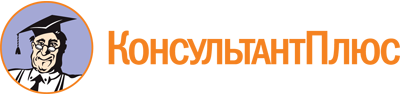 Постановление Правительства МО от 27.12.2013 N 1184/57
(ред. от 10.07.2023)
"О порядке взаимодействия при осуществлении закупок для государственных нужд Московской области и муниципальных нужд"
(вместе с "Положением о порядке взаимодействия при осуществлении закупок для государственных нужд Московской области и муниципальных нужд", "Регламентом работы Межведомственной комиссии по проверке обоснованности закупок")Документ предоставлен КонсультантПлюс

www.consultant.ru

Дата сохранения: 19.12.2023
 Список изменяющих документов(в ред. постановлений Правительства МОот 02.04.2014 N 217/11, от 19.02.2015 N 62/5, от 23.08.2016 N 601/30,от 10.01.2017 N 4/1, от 20.07.2017 N 610/24, от 26.09.2017 N 800/35,от 29.11.2017 N 968/43, от 19.12.2017 N 1100/46, от 26.06.2018 N 418/22,от 28.11.2018 N 856/40, от 18.12.2018 N 976/45, от 25.06.2019 N 372/20,от 26.09.2019 N 647/33, от 23.06.2020 N 368/18, от 25.12.2020 N 1040/44,от 16.02.2021 N 99/6, от 20.07.2021 N 584/22, от 05.08.2021 N 647/24,от 27.09.2021 N 925/32, от 12.10.2021 N 1000/35, от 28.12.2021 N 1462/45,от 15.03.2022 N 233/10, от 22.03.2022 N 269/11, от 13.04.2022 N 371/13,от 24.05.2022 N 520/18, от 04.08.2022 N 802/26, от 03.10.2022 N 1053/35,от 14.12.2022 N 1383/42, от 20.12.2022 N 1404/47, от 04.04.2023 N 179-ПП,от 18.04.2023 N 211-ПП, от 10.07.2023 N 491-ПП)Список изменяющих документов(в ред. постановлений Правительства МОот 02.04.2014 N 217/11, от 19.02.2015 N 62/5, от 23.08.2016 N 601/30,от 10.01.2017 N 4/1, от 20.07.2017 N 610/24, от 26.09.2017 N 800/35,от 19.12.2017 N 1100/46, от 26.06.2018 N 418/22, от 28.11.2018 N 856/40,от 18.12.2018 N 976/45, от 25.06.2019 N 372/20, от 26.09.2019 N 647/33,от 23.06.2020 N 368/18, от 25.12.2020 N 1040/44, от 16.02.2021 N 99/6,от 20.07.2021 N 584/22, от 05.08.2021 N 647/24, от 27.09.2021 N 925/32,от 28.12.2021 N 1462/45, от 04.08.2022 N 802/26, от 14.12.2022 N 1383/42,от 04.04.2023 N 179-ПП, от 18.04.2023 N 211-ПП)Действие пункта 10.5, введенного постановлением Правительства МО от 20.07.2017 N 610/24, распространяется на закупки товаров, работ, услуг для обеспечения государственных и муниципальных нужд, начиная с закупок товаров, работ, услуг, предусмотренных планами-графиками закупок на 2018 год.Список изменяющих документов(в ред. постановления Правительства МО от 28.12.2021 N 1462/45)N п/пФункцииПолномочия по реализации функцииПолномочия по реализации функцииN п/пФункцииЗакупки первого уровняЗакупки второго уровня12341Методологическое сопровождение и информационная поддержкаМетодологическое сопровождение и информационная поддержкаМетодологическое сопровождение и информационная поддержка1.1Внесение в Уполномоченный орган предложений относительно рекомендованных форм документов, применяемых Заказчиками при осуществлении закупокЗаказчикЗаказчик1.2Организационное обеспечение осуществления закупок в единой информационной системе средствами ЕАСУЗУполномоченный органУполномоченный орган1.3Координация, методологическое сопровождение и информационная поддержка закупочной деятельности ЗаказчикаУполномоченный органУполномоченный орган2Планирование закупокПланирование закупокПланирование закупок2.1Формирование, изменение плана-графика средствами ЕАСУЗЗаказчикЗаказчик2.2Утверждение плана-графика в сроки, установленные законодательством о контрактной системе в сфере закупокЗаказчикЗаказчик2.3Размещение средствами ЕАСУЗ планов-графиков в единой информационной системе в сроки, установленные законодательством о контрактной системе в сфере закупокЗаказчикЗаказчик2.4Определение и обоснование цены закупкиЗаказчикЗаказчик2.5Проведение общественного обсуждения закупок в соответствии с требованиями законодательства о контрактной системе в сфере закупокЗаказчикЗаказчик2.6Реализация результатов общественного обсуждения закупокЗаказчикЗаказчик3Подготовка к осуществлению закупкиПодготовка к осуществлению закупкиПодготовка к осуществлению закупки3.1Согласование применения закрытых способов закупки с Федеральной антимонопольной службойУполномоченный орган-3.2Принятие решения о привлечении специализированной организации для выполнения отдельных функций по определению поставщика (подрядчика, исполнителя) (при необходимости)Уполномоченный органЗаказчик3.3Установление требований к участникам закупок в соответствии с федеральным законодательством о контрактной системе в сфере закупокЗаказчикЗаказчик3.4Установление требования к обеспечению заявок на участие в закупкеЗаказчикЗаказчик3.5Установление требования обеспечения исполнения контракта, обеспечения гарантийных обязательствЗаказчикЗаказчик3.6Описание объекта закупки, включая его функциональные, технические и качественные характеристики, эксплуатационные характеристики (при необходимости), формирование проекта контрактаЗаказчикЗаказчик3.7Создание комиссии по осуществлению закупокУполномоченный органЗаказчик3.8Принятие решения о замене члена комиссии по осуществлению закупокУполномоченный органЗаказчик4Осуществление закупки путем проведения открытого способа закупкиОсуществление закупки путем проведения открытого способа закупкиОсуществление закупки путем проведения открытого способа закупки4.1Формирование извещения о закупке средствами ЕАСУЗЗаказчикЗаказчик4.2Размещение в единой информационной системе извещения о проведении открытого способа закупкиУполномоченный органЗаказчик4.3Формирование средствами ЕАСУЗ изменений в размещенное в единой информационной системе извещение о проведении открытого способа закупкиЗаказчикЗаказчик4.4Размещение в единой информационной системе изменений в извещение о проведении открытого способа закупкиУполномоченный органЗаказчик4.5Отказ от проведения открытого способа закупкиЗаказчикЗаказчик4.6Формирование средствами ЕАСУЗ извещения об отмене закупкиЗаказчикЗаказчик4.7Размещение в единой информационной системе извещения об отмене закупкиУполномоченный органЗаказчик4.8Формирование и размещение в единой информационной системе разъяснений положений извещения об осуществлении закупки при проведении электронного конкурса и электронного аукционаЗаказчикЗаказчик4.9Запрос у соответствующих органов и организаций сведений в соответствии с законодательством Российской ФедерацииУполномоченный орган, Межведомственная комиссия по осуществлению закупокЗаказчик4.10Проведение процедуры рассмотрения и оценки первых частей заявок на участие в закупке (электронном конкурсе), подписание протокола рассмотрения и оценки первых частей заявок на участие в закупке (электронном конкурсе)Межведомственная комиссия по осуществлению закупокКомиссия по осуществлению закупок4.11Формирование, подписание и направление оператору электронной площадки протокола рассмотрения и оценки первых заявок на участие в закупке (электронном конкурсе)Уполномоченный органЗаказчик4.12Проведение процедуры рассмотрения и оценки вторых частей заявок на участие в закупке (электронном конкурсе), подписание протокола рассмотрения и оценки вторых частей заявок на участие в закупке (электронном конкурсе)Межведомственная комиссия по осуществлению закупокКомиссия по осуществлению закупок4.13Формирование, подписание и направление оператору электронной площадки протокола рассмотрения и оценки вторых частей заявок на участие в закупке (электронном конкурсе)Уполномоченный органЗаказчик4.14Проведение процедуры оценки ценовых предложений участников закупки (электронный конкурс)Межведомственная комиссия по осуществлению закупокКомиссия по осуществлению закупок4.15Проведение процедуры рассмотрения заявок на участие в закупке (электронном аукционе, электронном запросе котировок)Межведомственная комиссия по осуществлению закупокКомиссия по осуществлению закупок4.16Подписание протокола подведения итогов определения поставщика (подрядчика, исполнителя)Межведомственная комиссия по осуществлению закупокКомиссия по осуществлению закупок4.17Формирование, подписание и направление оператору электронной площадки протокола подведения итогов определения поставщика (подрядчика, исполнителя)Уполномоченный органЗаказчик4.18Направление оператору электронной площадки разъяснений информации, содержащейся в протоколе подведения итогов определения поставщика (подрядчика, исполнителя)ЗаказчикЗаказчик4.19Принятие решения об осуществлении повторных (новых) закупок, изменении условий закупок, заключении контракта с единственным поставщиком (подрядчиком, исполнителем)ЗаказчикЗаказчик4.20Принятие решения об отстранении участника от участия в открытых способах закупкиМежведомственная комиссия по осуществлению закупокКомиссия по осуществлению закупок5Осуществление закупки путем проведения закрытых способов закупки, за исключением закрытых электронных процедурОсуществление закупки путем проведения закрытых способов закупки, за исключением закрытых электронных процедурОсуществление закупки путем проведения закрытых способов закупки, за исключением закрытых электронных процедур5.1Разработка документации о закупкеЗаказчик-5.2Утверждение документации о закупкеЗаказчик-5.3Направление приглашений принять участие в определении поставщика (подрядчика, исполнителя) (далее - приглашение), предоставление участникам закупки, получившим приглашение, документации о закупке по их запросуЗаказчик-5.4Направление разъяснений документации о закупке лицу, направившему запрос о даче разъяснений положений документации о закупкеЗаказчик-5.5Принятие решения о внесении изменений в документацию о закупке, направление изменений участникам закупки, которым была предоставлена документация о закупкеЗаказчик-5.6Регистрация конвертов с заявками на участие в закупкеУполномоченный орган-5.7Запрос у соответствующих органов и организаций сведений в соответствии с законодательством Российской ФедерацииУполномоченный орган, Межведомственная комиссия по осуществлению закупок-5.8Рассмотрение и оценка заявок на участие в закупке (закрытый конкурс)Межведомственная комиссия по осуществлению закупок-5.9Рассмотрение заявок на участие в закупке (закрытый аукцион)Межведомственная комиссия по осуществлению закупок-5.10Подписание протокола рассмотрения заявок на участие в закупке (закрытый аукцион)Заказчик, Межведомственная комиссия по осуществлению закупок-5.11Составление и направление в Федеральную антимонопольную службу протокола рассмотрения заявок на участие в закупке (закрытый аукцион)Уполномоченный орган-5.12Регистрация присутствующих на процедуре подачи ценовых предложений участников закупки (закрытый аукцион)Межведомственная комиссия по осуществлению закупок-5.13Подписание протокола подведения итогов определения поставщика (подрядчика, исполнителя)Заказчик, Межведомственная комиссия по осуществлению закупок-5.14Составление и направление в Федеральную антимонопольную службу протокола подведения итогов определения поставщика (подрядчика, исполнителя)Уполномоченный орган-5.15Направление участникам закупки по итогам определения поставщика (подрядчика, исполнителя) уведомлений, предусмотренных подпунктом "б" пункта 2 части 10 статьи 73, подпунктом "б" пункта 2 части 2 статьи 74 Федерального закона N 44-ФЗЗаказчик-5.16Направление участнику закупки разъяснений результатов рассмотрения и оценки заявки участника закупки (закрытый конкурс), результатов рассмотрения заявки участника закупки (закрытый аукцион)Заказчик-5.17Принятие решения об объявлении повторных закупок, изменении условий закупокЗаказчикЗаказчик5.18Принятие решения об отстранении участника от участия в конкурсе, аукционеМежведомственная комиссия по осуществлению закупокКомиссия по осуществлению закупок6Осуществление закупок путем проведения совместных конкурсов и аукционовОсуществление закупок путем проведения совместных конкурсов и аукционовОсуществление закупок путем проведения совместных конкурсов и аукционов6.1Заключение соглашения о проведении совместных конкурса или аукционаУполномоченный орган, Заказчик в соответствии с соглашениемЗаказчик в соответствии с соглашением6.2Утверждение состава комиссии для проведения совместных конкурса или аукционаУполномоченный органЗаказчик в соответствии с соглашением6.3Формирование средствами ЕАСУЗ извещения о проведении совместных конкурса или аукциона в соответствии с порядком и условиями, установленными соглашениемЗаказчик в соответствии с соглашениемЗаказчик в соответствии с соглашением6.4Размещение в единой информационной системе извещения о проведении совместных конкурса или аукционаУполномоченный органЗаказчик в соответствии с соглашением6.5Формирование средствами ЕАСУЗ изменений в размещенное в единой информационной системе извещение о проведении совместных конкурса или аукционаЗаказчик в соответствии с соглашениемЗаказчик в соответствии с соглашением6.6Размещение в единой информационной системе изменений в извещение о проведении совместных конкурса или аукционаУполномоченный органЗаказчик в соответствии с соглашением6.7Отказ от проведения совместных конкурса или аукционаЗаказчикЗаказчик в соответствии с соглашением6.8Формирование средствами ЕАСУЗ извещения об отмене закупкиЗаказчикЗаказчик в соответствии с соглашением6.9Размещение в единой информационной системе извещения об отмене закупкиУполномоченный органЗаказчик в соответствии с соглашением6.10Формирование и размещение в единой информационной системе разъяснений положений извещения о проведении совместных конкурса или аукционаЗаказчик в соответствии с соглашениемЗаказчик в соответствии с соглашением6.11Направление обращения о согласовании заключения контракта с единственным поставщиком (подрядчиком, исполнителем) в Контрольный орган в сфере закупок в соответствии с Федеральным законом N 44-ФЗЗаказчик в соответствии с соглашениемЗаказчик в соответствии с соглашением7Осуществление закупки у единственного поставщика (подрядчика, исполнителя)Осуществление закупки у единственного поставщика (подрядчика, исполнителя)Осуществление закупки у единственного поставщика (подрядчика, исполнителя)7.1Уведомление Контрольного органа в сфере закупок о закупке у единственного поставщика (исполнителя, подрядчика)ЗаказчикЗаказчик7.2Согласование с Контрольным органом в сфере закупок закупки у единственного поставщика (исполнителя, подрядчика)ЗаказчикЗаказчик7.3Осуществление закупки малого объема с использованием Электронного магазина ЕАСУЗ-Заказчик7.4Принятие решения об осуществлении закупки у единственного поставщика (исполнителя, подрядчика)ЗаказчикЗаказчик8Заключение контрактовЗаключение контрактовЗаключение контрактов8.1Составление и направление проекта контракта участнику закрытого способа закупки, за исключением закрытых электронных процедурЗаказчикЗаказчик8.2Формирование и размещение в единой информационной системе и на электронной площадке проекта контракта, заключаемого по результатам открытых способов закупкиЗаказчикЗаказчик8.3Отказ от заключения контракта в порядке и по основаниям, которые определены федеральным законодательством о контрактной системе в сфере закупокЗаказчикЗаказчик8.4Признание участника закупки уклонившимся от заключения контракта, формирование протокола о признании участника закупки уклонившимся от заключения контракта.Размещение указанного протокола в единой информационной системе и на электронной площадке (за исключением контрактов, заключаемых по результатам определения поставщика (подрядчика, исполнителя) закрытыми способами)ЗаказчикЗаказчик8.5Формирование, подписание протокола отказа от заключения контракта с победителем закупки. Размещение указанного протокола в единой информационной системе (за исключением контрактов, заключаемых по результатам определения поставщика (подрядчика, исполнителя) закрытыми способами)ЗаказчикЗаказчик8.6Направление протокола отказа от заключения контракта победителю закупки, с которым Заказчик отказывается заключить контрактЗаказчикЗаказчик8.7Удержание обеспечения заявки на участие в закупкеЗаказчик, при определении поставщика (подрядчика, исполнителя) посредством электронных процедур - оператор электронной площадки, за исключением закрытых электронных процедурОператор электронной площадки, за исключением закрытых электронных процедур8.8Проверка независимых гарантий, представляемых участником закупки, с которым заключается контракт, в качестве обеспечения исполнения контрактаЗаказчикЗаказчик8.9Подписание контрактовЗаказчикЗаказчик8.10Направление средствами ЕАСУЗ сведений о заключенных контрактах, информации об их изменении и исполнении в федеральный орган исполнительной власти, осуществляющий правоприменительные функции по казначейскому обслуживанию исполнения бюджетов бюджетной системы Российской Федерации, для регистрации в реестре контрактов, заключенных заказчикамиЗаказчикЗаказчик8.11Информирование средствами ЕАСУЗ Контрольного органа в сфере закупок и Уполномоченного органа о нарушениях победителями закупок сроков подписания контрактов, об отказе от подписания контрактов с победителями закупок с предложениями по дальнейшим действиямЗаказчикЗаказчик8.12Внесение в ЕАСУЗ сведений об исполнении контрактаЗаказчикЗаказчик8.13Ведение претензионной работы по контракту, а также внесение в ЕАСУЗ сведений о начале и ходе ведения претензионной работы по контрактуЗаказчикЗаказчик8.14Учет сведений о контрактах в автоматизированном режиме средствами ЕАСУЗУполномоченный органУполномоченный орган8.15Заключение контракта с участником закупки, заявке которого присвоен следующий порядковый номер и который не отозвал такую заявку, в случае если участник закупки признан уклонившимся от заключения контракта; отказа заказчика от заключения контракта в соответствии с частями 9 и 10 статьи 31 Федерального закона N 44-ФЗЗаказчикЗаказчик8.16Принятие решения о заключении контракта с участником закупки, с которым в соответствии с Федеральным законом N 44-ФЗ заключается контракт при уклонении от заключения контракта победителя определения поставщика (подрядчика, исполнителя), в случае расторжения контракта по соглашению сторон, по решению суда, в случае одностороннего отказа стороны контракта от исполнения контракта в соответствии с гражданским законодательствомЗаказчикЗаказчик9Отчетность в сфере закупокОтчетность в сфере закупокОтчетность в сфере закупок9.1Направление средствами ЕАСУЗ в Уполномоченный орган информации о планируемых и фактических объемах закупок в прошедшем квартале (году) с разбивкой по способам их осуществленияЗаказчикЗаказчик9.2Осуществление иных полномочий по закупке в соответствии с законодательством о контрактной системе в сфере закупокУполномоченный органЗаказчикСписок изменяющих документов(в ред. постановлений Правительства МОот 23.08.2016 N 601/30, от 19.12.2017 N 1100/46, от 18.04.2023 N 211-ПП)Председатель комиссии-представитель Комитета по конкурентной политике Московской областиЗаместитель председателя-представитель государственного заказчика Московской области, или бюджетного учреждения Московской области, или муниципального заказчика, или муниципального бюджетного учрежденияЧлен комиссии-представитель Комитета по конкурентной политике Московской областиЧлен комиссии-представитель Комитета по конкурентной политике Московской областиЧлен комиссии-представитель Комитета по конкурентной политике Московской области (ответственный секретарь)Член комиссии-представитель Министерства экономики и финансов Московской областиЧлен комиссии-представитель Правового управления Губернатора Московской областиЧлен комиссии-представитель главного распорядителя средств бюджета Московской области (в случае, когда заказчиком является подведомственное казенное или бюджетное учреждение)Член комиссии-представитель центрального исполнительного органа Московской области, осуществляющего на территории Московской области исполнительно-распорядительную деятельность в соответствующих отраслях и сферах управленияЧлен комиссии-представитель государственного заказчика Московской области, или бюджетного учреждения Московской области, или муниципального заказчика, или муниципального бюджетного учрежденияСписок изменяющих документов(в ред. постановления Правительства МО от 19.12.2017 N 1100/46)N п/пКод заказчикаНаименование заказчикаБЫЛО*БЫЛО*БЫЛО*БЫЛО*БЫЛО*СТАЛО**СТАЛО**СТАЛО**СТАЛО**СТАЛО**Обоснование внесения измененийN п/пКод заказчикаНаименование заказчикаНаименование объекта закупкиРеестровый номер закупки в плане-графике в ЕАСУЗПланируемая дата начала осуществления закупкиСумма (руб.)Способ определения поставщика (подрядчика, исполнителя)Наименование объекта закупкиРеестровый номер закупки в плане-графике в ЕАСУЗПланируемая дата начала осуществления закупкиСумма (руб.)Способ определения поставщика (подрядчика, исполнителя)Обоснование внесения изменений1234567891011121314Список изменяющих документов(введено постановлением Правительства МО от 23.08.2016 N 601/30,в ред. постановлений Правительства МО от 19.12.2017 N 1100/46,от 14.12.2022 N 1383/42)Список изменяющих документов(введено постановлением Правительства МО от 23.08.2016 N 601/30,в ред. постановлений Правительства МО от 19.12.2017 N 1100/46,от 14.12.2022 N 1383/42)Список изменяющих документов(введено постановлением Правительства МО от 19.12.2017 N 1100/46)Список изменяющих документов(в ред. постановлений Правительства МОот 14.12.2022 N 1383/42, от 20.12.2022 N 1404/47, от 04.04.2023 N 179-ПП,от 18.04.2023 N 211-ПП, от 10.07.2023 N 491-ПП)